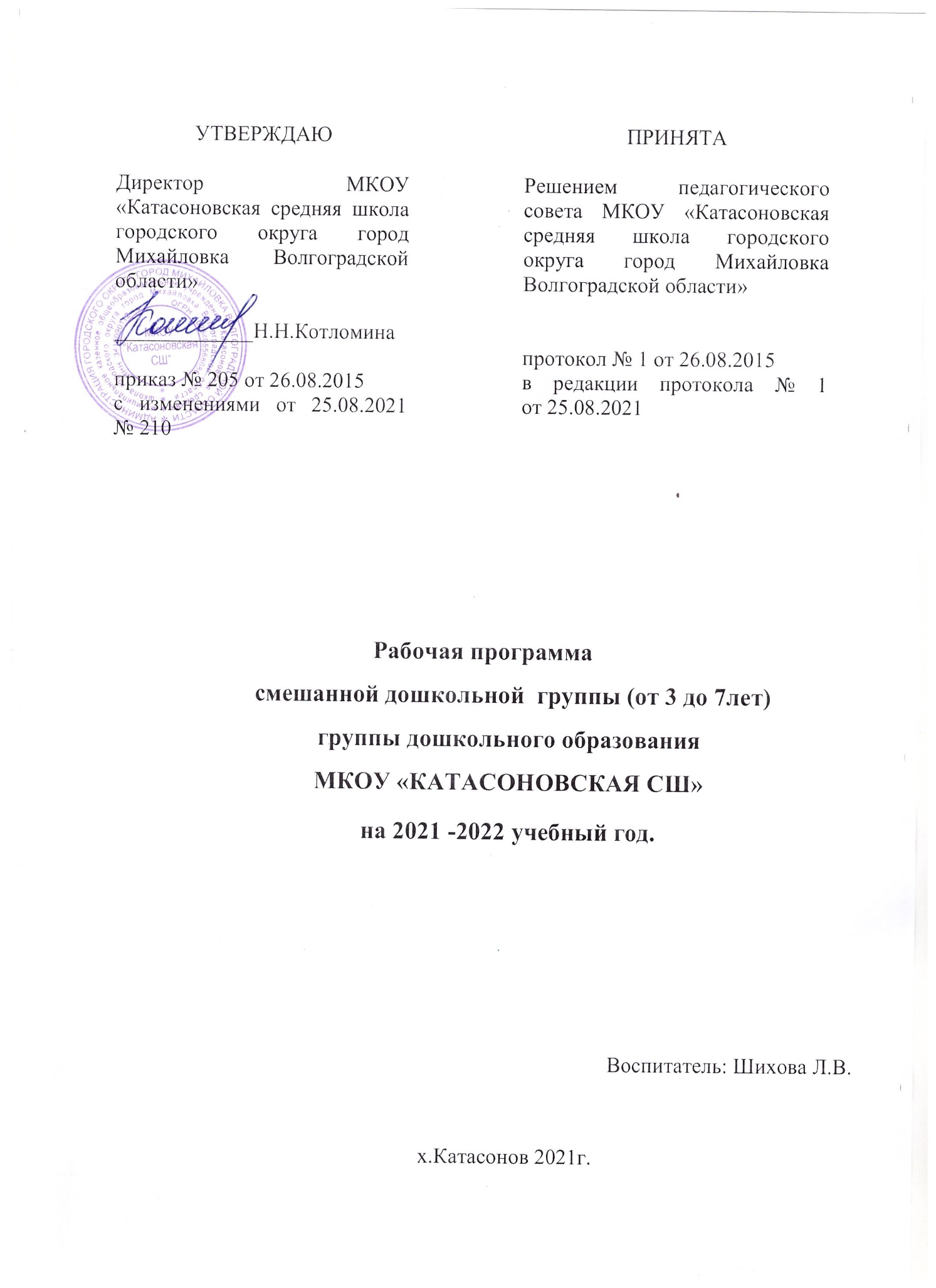 Рабочая программа смешанной дошкольной  группы (от 3 до 7лет) группы дошкольного образования МКОУ «КАТАСОНОВСКАЯ СШ»на 2021 -2022 учебный год.Воспитатель: Шихова Л.В.х.Катасонов 2021г.   Содержание:     1.Целевой раздел………………    1.1.  Пояснительная записка…    1.2. Возрастные особенности  развития детей 3-5лет….    1.3. Возрастные особенности  развития детей 5-7лет….    1.4. Планируемые результаты освоения Программы детьми 3-5лет…..    1.5. Планируемые результаты освоения Программы детьми 5-7лет…..    2. Содержательный раздел программы………………………..    2.1.Содержание образовательного процесса детей 3-5 лет.                                                                                                                                            Виды деятельности по образовательным областям…..    2.2. Содержание образовательного процесса детей 5-7 лет.                                                                                                                                            Виды деятельности по образовательным областям…..    2.3.  Образовательная деятельность при проведении режимных моментов, самостоятельной деятельности детей, работы с семьями…...   2.4.Интеграция образовательных областей……   2.5.Взаимодействие с семьей…..   2.6. .  Взаимодействие узких специалистов и воспитателей……….   2.7..Комплексно-тематическое планирование организованной образовательной деятельности детей 3-5 лет…..   2.8.Комплексно-тематическое планирование организованной образовательной деятельности детей 5-7 лет…..   2.9. Особенности организации педагогической диагностики и мониторинга……    3. Организационный раздел…………………………………………   3.1.Распорядок и режим дня………………………………………………………   3.2.Особенности традиционных событий ,праздников,  мероприятий….. ..   3.3.Материально – техническое обеспечение программы…..   3.4.Предметно развивающая среда смешанной группы…         Библиография1.Целевой раздел                                                                                                                              1.1 Пояснительная запискаРабочая  программа по развитию детей смешанной группы (Далее - Программа) разработана в соответствии с примерной основной общеобразовательной программой   дошкольного образования «Программа воспитания и обучения в детском саду» под редакцией М.А. Васильевой, В.В. Гербовой, Т.С. Комаровой,  в соответствии с ФГОС ДО. Программа определяет содержание и организацию образовательного процесса  средней и  старшей  группы дошкольного образования МКОУ «Катасоновская СШ».Нормативной базой для составления рабочей программы  является:  Федеральный закон «Об образовании в Российской федерации» от 29. 12. 2012 года № 273 - ФЗПриказ Минобразования и науки РФ от 30.08.2013г. № 1014 « Об утверждении Порядка организации  и осуществления образовательной деятельности по основным общеобразовательным программам – образовательным программам дошкольного образования»Сан  Пин. 2.4.1.3049-13 «Санитарно-эпидемиологические требования к устройству, содержанию и организации режима работы дошкольных образовательных организаций»Приказ Минобразования и науки РФ от 17.10.2013г. № 1155 «Об утверждении  Федерального Государственного Образовательного Стандарта Дошкольного Образования»  (ФГОС  ДО). Устав МКОУ «Катасоновская СШ».Рабочая программа определяет содержание и организацию воспитательно-образовательного процесса для детей старшей группы и направлена на формирование общей культуры, развитие физических, интеллектуальных и личностных качеств, формирование предпосылок учебной деятельности, обеспечивающих социальную успешность, сохранение и укрепления здоровья детей.Исходя из поставленных целей формируются следующие задачи:Укрепление здоровья, приобщение к здоровому образу жизни, развитие двигательной и гигиенической культуры детей.Развитие гуманистической направленности, отношение детей к миру, воспитание культуры общения, эмоциональной отзывчивости и доброжелательности к людям.Развитие эстетических чувств детей, творческих способностей, эмоционально-ценностных ориентаций, приобщение детей к искусству и художественной литературе.Развитие познавательной активности, познавательных интересов, интеллектуальных способностей детей, самостоятельности, инициативы, стремление к активной деятельности и творчеству.Реализация цели осуществления в процессе разнообразных видов деятельности:Образовательная деятельность, осуществляемая, в процессе организации различных видов детской деятельности (игровой, коммуникативной, трудовой, познавательно-исследовательской, продуктивной, музыкально-художественной, чтение).Образовательная деятельность, осуществляется в ходе режимных процессов.Самостоятельная деятельность детей.4.    Взаимодействие с семьями детей по реализации рабочей программы.Таким образом, решение программных задач осуществляется в совместной деятельности взрослых и детей не только в рамках непосредственно образовательной деятельности, но и при проведении режимных моментов со спецификой дошкольного образования.Содержание рабочей программы включает совокупность образовательных областей, которая обеспечивает разностороннее развитие детей, с учетом их возрастных и индивидуальных особенностей по основным направлениям: физическому, социально-личностному. Познавательно-речевому, художественно-эстетическому.1.2 Возрастные особенности  развития детей 3-5летВ игровой деятельности детей среднего дошкольного возраста появляются ролевые взаимодействия. Они указывают на то, что дошкольники начинают отделять себя от принятой роли. В процессе игры роли могут меняться. Игровые действия начинают выполняться не ради них самих, а ради смысла игры. Происходит разделение игровых и реальных взаимодействий детей.Значительное развитие получает изобразительная деятельность. Рисунок становится предметным и детализированным. Графическое изображение человека характеризуется наличием туловища, глаз, рта, носа, волос, иногда одежды и ее деталей. Совершенствуется техническая сторона изобразительной деятельности. Дети могут рисовать основные геометрические фигуры, вырезать ножницами, наклеивать изображения на бумагу и т. д.Усложняется конструирование. Постройки могут включать 5–6 деталей. Формируются навыки конструирования по собственному замыслу, а также планирование последовательности действий.Двигательная сфера ребенка характеризуется позитивными изменениями мелкой и крупной моторики. Развиваются ловкость, координация движений. Дети в этом возрасте лучше, чем младшие дошкольники, удерживают равновесие, перешагивают через небольшие преграды. Усложняются игры с мячом.К концу среднего дошкольного возраста восприятие детей становится более развитым. Они оказываются способными назвать форму, на которую похож тот или иной предмет. Могут вычленять в сложных объектах простые формы и из простых форм воссоздавать сложные объекты. Дети способны упорядочить группы предметов по сенсорному признаку — величине, цвету; выделить такие параметры, как высота, длина и ширина. Совершенствуется ориентация в пространстве.Возрастает объем памяти. Дети запоминают до 7–8 названий предметов. Начинает складываться произвольное запоминание: дети способны принять задачу на запоминание, помнят поручения взрослых, могут выучить небольшое стихотворение и т. д.Начинает развиваться образное мышление. Дети способны использовать простые схематизированные изображения для решения несложных задач. Дошкольники могут строить по схеме, решать лабиринтные задачи. Развивается предвосхищение. На основе пространственного расположения объектов дети могут сказать, что произойдет в результате их взаимодействия. Однако при этом им трудно встать на позицию другого наблюдателя и во внутреннем плане совершить мысленное преобразование образа.Для детей этого возраста особенно характерны известные феномены Ж. Пиаже: сохранение количества, объема и величины. Например, если им предъявить три черных кружка из бумаги и семь белых кружков из бумаги и спросить: «Каких кружков больше — черных или белых?», большинство ответят, что белых больше. Но если спросить: «Каких больше — белых или бумажных?», ответ будет таким же — больше белых.Продолжает развиваться воображение. Формируются такие его особенности, как оригинальность и произвольность. Дети могут самостоятельно придумать небольшую сказку на заданную тему.Увеличивается устойчивость внимания. Ребенку оказывается доступной сосредоточенная деятельность в течение 15–20 минут. Он способен удерживать в памяти при выполнении каких-либо действий несложное условие.В среднем дошкольном возрасте улучшается произношение звуков и дикция. Речь становится предметом активности детей. Они удачно имитируют голоса животных, интонационно выделяют речь тех или иных персонажей. Интерес вызывают ритмическая структура речи, рифмы.Развивается грамматическая сторона речи. Дошкольники занимаются словотворчеством на основе грамматических правил. Речь детей при взаимодействии друг с другом носит ситуативный характер, а при общении с взрослым становится внеситуативной.Изменяется содержание общения ребенка и взрослого. Оно выходит за пределы конкретной ситуации, в которой оказывается ребенок. Ведущим становится познавательный мотив. Информация, которую ребенок получает в процессе общения, может быть сложной и трудной для понимания, но она вызывает у него интерес.У детей формируется потребность в уважении со стороны взрослого, для них оказывается чрезвычайно важной его похвала. Это приводит к их повышенной обидчивости на замечания. Повышенная обидчивость представляет собой возрастной феномен.Взаимоотношения со сверстниками характеризуются избирательностью, которая выражается в предпочтении одних детей другим. Появляются постоянные партнеры по играм. В группах начинают выделяться лидеры. Появляются конкурентность, соревновательность. Последняя важна для сравнения себя с другим, что ведет к развитию образа Я ребенка, его детализации.Основные достижения возраста связаны с развитием игровой деятельности; появлением ролевых и реальных взаимодействий; с развитием изобразительной деятельности; конструированием по замыслу, планированием; совершенствованием восприятия, развитием образного мышления и воображения, эгоцентричностью познавательной позиции; развитием памяти, внимания, речи, познавательной мотивации; формированием потребности в уважении со стороны взрослого, появлением обидчивости, конкурентности, соревновательности со сверстниками; дальнейшим развитием образа Я ребенка, его детализацией.1.3.Возрастные особенности  развития детей 5-7 летДети шестого года жизни уже могут распределять роли до начала игры и строят свое поведение, придерживаясь роли. Игровое взаимодействие сопровождается речью, соответствующей и по содержанию, и интонационно взятой роли. Речь, сопровождающая реальные отношения детей, отличается от ролевой речи. Дети начинают осваивать социальные отношения и понимать подчиненность позиций в различных видах деятельности взрослых, одни роли становятся для них более привлекательными, чем другие. При распределении ролей могут возникать конфликты, связанные с субординацией ролевого поведения. Наблюдается организация игрового пространства, в котором выделяются смысловой «центр» и «периферия». Действия детей в играх становятся разнообразными.Развивается изобразительная деятельность детей. Это возраст наиболее активного рисования. В течение года дети способны создать до двух тысяч рисунков. Рисунки могут быть самыми разными по содержанию: это и жизненные впечатления детей, и воображаемые ситуации, и иллюстрации к фильмам и книгам. Обычно рисунки представляют собой схематичные изображения различных объектов, но могут отличаться оригинальностью композиционного решения, передавать статичные и динамичные отношения. Рисунки приобретают сюжетный характер; достаточно часто встречаются многократно повторяющиеся сюжеты с небольшими или, напротив, существенными изменениями. Изображение человека становится более детализированным и пропорциональным. По рисунку можно судить о половой принадлежности и эмоциональном состоянии изображенного человека.Конструирование характеризуется умением анализировать условия, в которых протекает эта деятельность. Дети используют и называют различные детали деревянного конструктора. Могут заменить детали постройки в зависимости от имеющегося материала. Овладевают обобщенным способом обследования образца. Способны выделять основные части предполагаемой постройки. Конструктивная деятельность может осуществляться на основе схемы, по замыслу и по условиям. Появляется конструирование в ходе совместной деятельности.Дети могут конструировать из бумаги, складывая ее в несколько раз (два, четыре, шесть сгибаний); из природного материала. Они осваивают два способа конструирования: от природного материала к художественному образу (в этом случае ребенок «достраивает» природный материал до целостного образа, дополняя его различными деталями);  от художественного образа к природному материалу (в этом случае ребенок подбирает необходимый материал для того, чтобы воплотить образ).Продолжает совершенствоваться восприятие цвета, формы и величины, строения предметов; представления детей систематизируются. Дети называют не только основные цвета и их оттенки, но и промежуточные цветовые оттенки; форму прямоугольников, овалов, треугольников. Воспринимают величину объектов, легко  выстраивают в ряд — по возрастанию или убыванию — до десяти различных предметов.Однако дети могут испытывать трудности при анализе пространственного положения объектов, если сталкиваются с несоответствием формы и их пространственного расположения. Это свидетельствует о том, что в различных ситуациях восприятие представляет для дошкольников известные сложности, особенно если они должны одновременно учитывать несколько различных и при этом противоположное признаков.В старшем дошкольном возрасте продолжает развиваться образное мышление, дети способны не только решить задачу в наглядном плане, но и совершить преобразования объекта, указать, в какой последовательности объекты вступят во взаимодействие, и т. д. Однако подобные решения окажутся правильными только в том случае, если дети будут применять адекватные мыслительные средства. Среди них можно выделить схематизированные представления, которые возникают в процессе наглядного моделирования; комплексные представления, отражающие представления детей о системе признаков, которыми могут обладать объекты, а также представления, отражающие стадии преобразования различных объектов и явлений (представления о цикличности изменений): представления о смене времен года, дня ночи, об увеличении и уменьшении объектов в результате различных воздействий, представления о развитии и т. д. Кроме того, продолжают совершенствоваться обобщения, что является основой словесно-логического мышления. В дошкольном возрасте у детей еще отсутствуют представления о классах объектов. Объекты группируются по признакам, которые могут изменяться, однако начинают формироваться операции логического сложения и умножения классов. Так, например, старшие дошкольники при группировании объектов могут учитывать два признака: цвет и форму (материал) и т. д.Дети старшего дошкольного возраста способны рассуждать и давать адекватные причинные объяснения, если анализируемые отношения не выходят за пределы их наглядного опыта.Развитие воображения в этом возрасте позволяет детям сочинять достаточно оригинальные и последовательно разворачивающиеся истории. Воображение будет активно развиваться лишь при условии проведения специальной работы по его активизации.Продолжают развиваться устойчивость, распределение, переключаемость внимания.  Наблюдается переход от непроизвольного к произвольному вниманию. Продолжает совершенствоваться речь, в том числе ее звуковая сторона. Дети могут  правильно воспроизводить шипящие, свистящие и сонорные звуки.  Развиваются фонематический слух, интонационная выразительность речи при чтении стихов в сюжетно-ролевой игре и в повседневной жизни.Совершенствуется грамматический строй речи. Дети используют практически все части речи, активно занимаются словотворчеством. Богаче становится лексика: активно используются синонимы и антонимы.Развивается связная речь. Дети могут пересказывать, рассказывать по картинке, передавая не только главное, но и детали. Достижения этого возраста характеризуются распределением ролей в игровой деятельности; структурированием игрового  пространства; дальнейшим развитием  изобразительной деятельности,  отличающейся высокой продуктивностью; применением в конструировании обобщенного способа обследования образца.Восприятие характеризуется анализом сложных форм объектов; развитие мышления сопровождается освоением мыслительных средств (схематизированные представления, комплексные представления, представления о цикличности изменений); развиваются умение обобщать, причинное мышление, воображение, произвольное внимание, речь, образ Я.1.4. Планируемые результаты освоения Программы детьми 3-5лет.Планируемые результаты освоения Программы представлены в виде целевых ориентиров дошкольного образования, которые отражают социально-нормативные возрастные характеристики возможных достижений ребёнка на этапе завершения уровня дошкольного образования. К целевым ориентирам для детей средней группы следует отнести социально-нормативные возрастные характеристики возможных достижений ребёнка дошкольного образования, указанные в ФГОС ДО: - ребёнок овладевает основными культурными способами деятельности, проявляет инициативу и самостоятельность в разных видах деятельности - игре, общении, познавательно-исследовательской деятельности, конструировании и др.; способен выбирать себе род занятий, участников по совместной деятельности;- ребёнок обладает установкой положительного отношения к миру, к разным видам труда, другим людям и самому себе, обладает чувством собственного достоинства; активно взаимодействует со сверстниками и взрослыми, участвует в совместных играх. Способен договариваться, учитывать интересы и чувства других, сопереживать неудачам и радоваться успехам других, адекватно проявляет свои чувства, в том числе чувство веры в себя, старается разрешать конфликты;- ребёнок обладает развитым воображением, которое реализуется в разных видах деятельности, и прежде всего в игре; ребёнок владеет разными формами и видами игры, различает условную и реальную ситуации, умеет подчиняться разным правилам и социальным нормам;- ребёнок достаточно хорошо владеет устной речью, может выражать свои мысли и желания, может использовать речь для выражения своих мыслей, чувств и желаний, построения речевого высказывания в ситуации общения, может выделять звуки в словах, у ребёнка складываются предпосылки грамотности;- у ребёнка развита крупная и мелкая моторика; он подвижен, вынослив, владеет основными движениями, может контролировать свои движения и управлять ими;- ребёнок способен к волевым усилиям, может следовать социальным нормам поведения и правилам в разных видах деятельности, во взаимоотношениях со взрослыми и сверстниками, может соблюдать правила безопасного поведения и личной гигиены;- ребёнок проявляет любознательность, задаёт вопросы взрослым и сверстникам, интересуется причинно-следственными связями, пытается самостоятельно придумывать объяснения явлениям природы и поступкам людей; склонен наблюдать, экспериментировать. Обладает начальными знаниями о себе, о природном и социальном мире, в котором он живёт; знаком с произведениями детской литературы, обладает элементарными представлениями из области живой природы, естествознания, математики, истории и т.п.; ребёнок способен к принятию собственных решений, опираясь на свои знания и умения в различных видах деятельности.1.5.Планируемые результаты освоения Программы детьми 5-7лет.Ребенок овладевает основными культурными средствами, способами деятельности, проявляет инициативу и самостоятельность в разных видах деятельности — игре, общении, познавательно-исследовательской деятельности, конструировании и др.; способен выбирать себе род занятий, участников по совместной деятельности; Ребенок обладает установкой положительного отношения к миру, к разным видам труда, другим людям и самому себе, обладает чувством собственного достоинства; активно взаимодействует со сверстниками и взрослыми, участвует в совместных играх;Способен договариваться, учитывать интересы и чувства других, сопереживать неудачам и радоваться успехам других, адекватно проявляет свои чувства, в том числе чувство веры в себя, старается разрешать конфликты. Умеет выражать и отстаивать свою позицию по разным вопросам;Способен сотрудничать и выполнять как лидерские, так и исполнительские функции в совместной деятельности; Понимает, что все люди равны вне зависимости от их социального происхождения, этнической принадлежности, религиозных и других верований, их физических и психических особенностей;Проявляет эмпатию по отношению к другим людям, готовность прийти на помощь тем, кто в этом нуждается;Проявляет умение слышать других и стремление быть понятым другими;Ребенок обладает развитым воображением, которое реализуется в разных видах деятельности, и прежде всего в игре; владеет разными формами и видами игры, различает условную и реальную ситуации; умеет подчиняться разным правилам и социальным нормам. Умеет распознавать различные ситуации и адекватно их оценивать;Ребенок достаточно хорошо владеет устной речью, может выражать свои мысли и желания, использовать речь для выражения своих мыслей, чувств и желаний, построения речевого высказывания в ситуации общения, выделять звуки в словах, у ребенка складываются предпосылки грамотности;У ребенка развита крупная и мелкая моторика; он подвижен, вынослив, владеет основными движениями, может контролировать свои движения и управлять ими;Ребенок способен к волевым усилиям, может следовать социальным нормам поведения и правилам в разных видах деятельности, во взаимоотношениях со взрослыми и сверстниками, может соблюдать правила безопасного поведения и навыки личной гигиены;Проявляет ответственность за начатое дело;Ребенок проявляет любознательность, задает вопросы взрослым и сверстникам, интересуется причинно-следственными связями, пытается самостоятельно придумывать объяснения явлениям природы и поступкам людей; склонен наблюдать, экспериментировать. Обладает начальными знаниями о себе, о природном и социальном мире, в котором он живет; знаком с произведениями детской литературы, обладает элементарными представлениями из области живой природы, естествознания, математики, истории и т. п.; способен к принятию собственных решений, опираясь на свои знания и умения в различных видах деятельности;Открыт новому, то есть проявляет стремления к получению знаний, положительной мотивации к дальнейшему обучению в школе, институте;Проявляет уважение к жизни (в различных ее формах) и заботу об окружающей среде;Эмоционально отзывается на красоту окружающего мира, произведения народного и профессионального искусства (музыку, танцы, театральную деятельность, изобразительную деятельность и т. д.);Проявляет патриотические чувства, ощущает гордость за свою страну, ее достижения, имеет представление о ее географическом разнообразии, многонациональности, важнейших исторических событиях;Имеет первичные представления о себе, семье, традиционных семейных ценностях, включая традиционные гендерные ориентации, проявляет уважение к своему и противоположному полу;Соблюдает элементарные общепринятые нормы, имеет первичные ценностные представления о том, «что такое хорошо и что такое плохо», стремится поступать хорошо; проявляет уважение к старшим и заботу о младших;Имеет начальные представления о здоровом образе жизни. Воспринимает здоровый образ жизни как ценность.2. СОДЕРЖАТЕЛЬНЫЙ РАЗДЕЛ2.1 Содержание образовательного процесса детей 3-5 лет.                                                                                                                                      Виды деятельности по образовательным областям.Содержание Программы обеспечивает развитие личности, мотивации и способностей детей в различных видах деятельности и охватывает следующие структурные единицы, представляющие определённые направления развития и образования детей: - социально-коммуникативное развитие;- познавательное развитие;- речевое развитие;- художественно-эстетическое развитие;- физическое развитие.Задачи психолого-педагогической работы по формированию физических, интеллектуальных и личностных качеств детей  решаются  интегрировано в ходе освоения всех образовательных областей наряду с  задачами, отражающими специфику каждой образовательной области, с обязательным психологическим сопровождением со стороны педагога-психолога. Образовательная область «Физическое развитие» Образовательные направления: «Здоровье», «Физическая культура»Пояснительная запискаОбразовательная область «Физическое развитие» включает в себя два образовательных направления: «Здоровье» и «Физическая культура».Содержание направления «Здоровье» нацелено на достижение охраны здоровья детей и формирование основы культуры здоровья через решение следующих задач:сохранение и укрепление физического и психического здоровья детей;-воспитание культурно-гигиенических навыков;-формирование начальных представлений о здоровом образе жизни.Содержание направления «Физическая культура» нацелено на достижение целей формирования у детей интереса к занятиям физической культурой, гармоничное физическое развитие через решение задач:-развитие физических качеств (скоростных, силовых, гибкости, выносливости, координации);-накопление и обогащение двигательного опыта детей (овладение основными движениями);-формирование у воспитанников потребности в двигательной активности и физическом совершенствовании.Во всех формах организации двигательной деятельности необходимо не только формировать у детей двигательные умения и навыки, но и воспитывать целеустремленность, самостоятельность, инициативность, развивать умение поддерживать дружеские отношения со сверстниками.На пятом году жизни движения ребенка становятся более уверенными и координированными. Внимание приобретает все более устойчивый характер, совершенствуется зрительное, слуховое и осязательное восприятие, развивается целенаправленное запоминание. Дети уже способны различать разные виды движений, выделять их элементы. У них появляется интерес к результатам движения, потребность выполнять его в соответствии с образцом. Все это позволяет приступить к обучению технике выполнения основных движений, отработке их качества. Полученные на занятиях знания о значении физических упражнений для организма человека помогают воспитать потребность быть здоровым и вести здоровый образ жизни. Педагогам необходимо продолжать начатую в младшей группе работу по укреплению здоровья детей. Для этого необходимо ежедневно проводить: прогулки на воздухе в соответствии с режимом дня, комплекс закаливающих процедур; утреннюю гимнастику продолжительностью 6-8 минут.Основной формой систематического обучения детей физическим упражнениям является интегрированная деятельность, которая состоит из трех частей: вводной, основной и заключительной. В каждой из них достигается определённый уровень развития интегративных качеств ребёнка. Продолжительность - 20-25 минут.В группе среднего дошкольного возраста проводятся три физкультурных мероприятия в неделю, одно из них - на прогулке. Продолжительность каждой части увеличивается по сравнению с предыдущим годом за счет усложнения упражнений, отработки техники движений и увеличения времени выполнения.К концу пятого года дети могут:-ходить и бегать, соблюдая правильную технику движений;-лазать по гимнастической стенке, не пропуская реек, перелезая с одного пролета на другой; ползать разными способами: опираясь на кисти рук, колени и пальцы ног, на стопы и ладони; на животе, подтягиваясь руками;-принимать правильное исходное положение в прыжках с места, мягко приземляться, прыгать в длину с места на расстояние не менее 70 см;-ловить мяч кистями рук с расстояния до 1,5 м; принимать правильное исходное положение при   метании,   метать  предметы  разными  способами  правой  и  левой  рукой;   отбивать  мяч о землю (пол) не менее пяти раз подряд;-выполнять упражнения на статическое и динамическое равновесие;-строиться в колонну по одному, парами, в круг, шеренгу;-скользить самостоятельно по ледяным дорожкам (длина 5 м);-ходить на лыжах скользящим шагом на расстояние до 500 м, выполнять поворот переступанием, подниматься на горку;-кататься на двухколесном велосипеде, выполнять повороты направо, налево;-ориентироваться в пространстве, находить левую и правую сторону;-придумывать варианты подвижных игр, самостоятельно и творчески выполнять движения;-выполнять имитационные упражнения, демонстрируя красоту, выразительность, грациозность, пластичность движений.Освоение и совершенствование умений и навыков в основных видах движений, подвижных играх и спортивных упражнениях должно предусматриваться во всех формах работы, организуемых воспитателем: на физкультурных занятиях, на утренней прогулке, во время индивидуальной работы на вечерней прогулке.     Непосредственно образовательную деятельность по физическому развитию планирует и организует инструктор по физической культуре во взаимосвязи  с  воспитателями, которые оказывают помощь, осуществляют страховку, следят за самочувствием детей, проводят индивидуальную работу.      Непосредственно образовательную деятельность по физическому развитию планируется в соответствии с требованиями Программы «От рождения до школы». Задачи физического развития реализуются также интегрировано со всеми образовательными областями в непосредственно образовательной деятельности, режимных моментах, совместной со взрослыми и самостоятельной деятельности детей, досуговой деятельности. Воспитание культурно-гигиенических навыков планируется перспективно на каждый месяц в соответствии с требованиями программы «От рождения до школы». Образовательная область «Социально - коммуникативное развитие»Образовательное направление «Труд»                                                   Пояснительная записка     Основной целью трудового воспитания в дошкольном возрасте является формирование положительного отношения к труду. Реализация данной цели осуществляется через решение следующих задач:-ознакомление с трудом взрослых, формирование представлений об общественной значимости труда и воспитание уважения к людям труда, а также бережного отношения к его результатам;-организация трудовой деятельности детей, в процессе которой формируются трудовые навыки, навыки организации работы, а также положительные взаимоотношения ребенка со взрослыми и сверстниками.К концу пятого года дети могут:-бережно относиться к своей одежде, уметь приводить её в порядок;-самостоятельно поддерживать порядок в помещении и на участке детского сада;-ухаживать за птицами и растениями в групповой комнате и на участке;-самостоятельно убирать своё рабочее место после окончания занятий и выполнять обязанности дежурных по столовой.Образовательное направление «Безопасность»Пояснительная записка     Целевым ориентиром направления «Безопасность» является формирование основ безопасности жизнедеятельности дошкольников, а также формирование у них основ безопасности окружающего мира (экологического сознания).Этот процесс происходит через решение следующих задач:-формирование представлений об опасных для человека и природы ситуациях;-формирование осмотрительного и осторожного отношения к опасным ситуациям в жизни человека;-приобщение к правилам безопасного поведения в быту, на улице и на природе;-формирование знаний о Правилах дорожного движения.К концу пятого года дети могут:Низкий уровень. Знает, какой транспорт передвигается на дороге. Знает его части; умеет ориентироваться в пространстве. Знает о назначении светофора в целом.Средний уровень. Знает, какой транспорт передвигается по дороге (проезжей части) и железной дороге. Знает составные части транспорта. Знаком с работой шофера, машиниста. Знает о правилах поведения на проезжей части, на тротуаре, улице, в транспорте; на зимней дороге, знает назначение каждого цвета светофора.Высокий уровень. Ориентирован в том, что машины движутся по проезжей части улицы, а пешеходы идут по тротуару. Знает о назначении светофора и всех его сигналов, хорошо ориентируется в пространстве. Имеет представления о видах транспорта, об особенностях их передвижения. Имеет представления о назначении специализированного транспорта: пожарной машины, милицейской машины, скорой помощи. Умеет себя правильно вести во всех видах общественного транспорта. Знает, какие правила безопасного поведения необходимо соблюдать на дороге. Ориентирован в том, что движение машин может быть односторонним и двусторонним и проезжая часть улицы при двустороннем движении может разделяться линией. Знает о том, что на дороге есть «островок безопасности» и имеет представления о его назначении. Знает, в каком городе живет и какой у него адрес. Знает безопасный путь от детского сада домой. Ориентирован в том, что на дорогах расположено много дорожных знаков. Знает и объясняет назначение таких дорожных знаков, как «Пешеходный переход», «Подземный переход», «Надземный переход», «Двустороннее движение», «Дети».Образовательное направление «Социализация»Содержание образовательной области «Социализация» направлено на достижение целей освоения первоначальных представлений социального характера и включения детей в систему социальных отношений через решение следующих задач:-развитие игровой деятельности детей;-приобщение к элементарным общепринятым нормам и правилам взаимоотношения со сверстниками и взрослыми (в том числе моральным);-формирование гендерной, семейной, гражданской принадлежности, патриотических чувств, чувства принадлежности к мировому сообществу».                    Образовательная  область «Познавательное развитие»Образовательное направление «Познание» Раздел: Формирование элементарных математических представленийПояснительная записка     Раздел «Формирование элементарных математических представлений» является одной из составляющих содержания образовательного направления «Познание». Развитие элементарных математических представлений имеет большое значение в умственном воспитании детей.Цель программы по элементарной математике - формирование приемов умственной деятельности, творческого и вариативного мышления на основе привлечения внимания детей к количественным отношениям предметов и явлений окружающего мира. Реализация цели происходит через решение следующих задач:- формирование представления о количестве предметов разного цвета, размера, формы;- развитие умения определять равенство или неравенство частей множества;- развитие умения отсчитывать предметы из большого количества (на основе наглядности);- совершенствование умения сравнивать предметы по величине;- расширение представлений о геометрических фигурах;- развитие умения ориентироваться в пространстве и во времени.     Условием успешной реализации программы по элементарной математике является организация особой предметно-развивающей среды в группах на участке детского сада для прямого действия детей со специально подобранными группами предметов и материалами в процессе усвоения математического содержания.     В средней группе длительность занятия составляет 15-20 минут. В процессе обучения широко используются дидактические игры.К концу пятого года дети могут:-различать, из каких частей составлена группа предметов, называть их характерные особенности (цвет, форму, величину);-считать до 5 (количественный счет), отвечать на вопрос «Сколько всего?»;-сравнивать две группы путем поштучного соотнесения предметов (составления пар);-раскладывать 3—5 предметов различной величины (длины, ширины, высоты) в возрастающем (убывающем) порядке; рассказать о величине каждого предмета в ряду;-различать и называть треугольник, круг, квадрат, прямоугольник; шар, куб, цилиндр; знать их характерные отличия;-находить в окружающей обстановке предметы, похожие на знакомые фигуры;-определять направление движения от себя (направо, налево, вперед, назад, вверх, вниз);-различать левую и правую руки;-определять части суток.Образовательное направление «Познание»Раздел: «Формирование целостной картины мира, расширение кругозора» Пояснительная  записка   Раздел рабочей программы «Формирование целостной картины мира, расширение кругозора» является одной из составляющих направления  «Познание» и включает в себя следующие части: предметное окружение, явления общественной жизни, мир природы.                                                                                                                                                  Каждая составляющая часть раздела рабочей программы имеет свою базовую основу.     Введение в предметный мир предполагает формирование представлении о предмете как таковом и как о творении человеческой мысли и результатов деятельности.     В ознакомлении детей с явлениями общественной жизни стержневой темой является жизни и труд людей.     В основе приобщения к миру природы лежит помощь ребенку в осознании себя как активного субъекта природы.     Цель раздела - расширять представления детей об окружающем мире.Реализация цели происходит через решение следующих задач:- формирование умения сравнивать и группировать предметы окружающего мира по их признакам (цвет, форма, величина, вес);- уточнение, систематизация и углубление знаний о материалах, из которых сделаны предметы, об их свойствах и качествах;- формирование представлений о видах человеческого труда и профессиях;- развитие интереса к миру природы;- развитие умений правильно взаимодействовать с природой;- формирование представлений о причинно-следственных связях внутри природного комплекса;- развитие эмоционально-доброжелательного отношения к живым объектам природы в процессе общения с ними;- развитие осознанного отношения к себе, как к активному субъекту окружающего мира;- формирование привычки рационально использовать природные ресурсы.К концу пятого года дети могут:-называть самые разные предметы, которые их окружают в помещениях, на участке, на улице; знать их назначение, называть свойства и качества, доступные для восприятия и обследования;-проявлять интерес к предметам и явлениям, которые они не имели (не имеют) возможности видеть;-с удовольствием рассказывать о семье, семейном быте, традициях; активно участвовать в мероприятиях, готовящихся в группе, в ДОУ, в частности направленных на то, чтобы порадовать взрослых, детей (взрослого, ребенка);-составить рассказ о своем родном селе;-рассказывать о желании приобрести в будущем определенную профессию (стать милиционером, пожарным, военным и т. п.);-знать о значении денег и пользоваться в игре аналогами денежных купюр;-участвовать в наблюдениях за растениями, животными, птицами, рыбами и в посильном труде по уходу за ними; делиться своими познаниями о живом и неживом; не рвать, не ломать растения, бережно относиться к живым существам, не вредить им;-рассказывать о сезонных изменениях природы.Образовательная область «Речевое развитие»Образовательное направление: «Коммуникация»,                                               Пояснительная записка  В среднем дошкольном возрасте улучшается произношение звуков и дикция. Речь становится предметом активности детей. Они удачно имитируют голоса животных, интонационно выделяют речь тех или иных персонажей. Интерес вызывают ритмическая структура речи, рифмы. Развивается грамматическая сторона речи. Дети занимаются словотворчеством на основе грамматических правил. Речь детей при взаимодействии друг с другом носит ситуативный характер, а при общении со взрослым становится внеситуативной.Целевым ориентиром направления «Коммуникация» является овладение конструктивными способами и средствами взаимодействия с окружающими людьми. Реализация цели происходит через решение следующих задач:- владение речью как средством общения и культуры; - обогащение активного словаря; -развитие связной, грамматически правильной диалогической и монологической речи; - развитие речевого творчества; - развитие звуковой и интонационной культуры речи, фонематического слуха; - знакомство с книжной культурой, детской литературой, понимание на слух текстов различных жанров детской литературы; -формирование звуковой аналитико-синтетической активности как предпосылки обучения грамоте.К концу пятого года дети могут:-значительно увеличить свой словарь, в частности, за счет слов, обозначающих предметы и явления, не имевшие места в собственном опыте ребенка;-активно употреблять слова, обозначающие эмоциональное состояние (сердитый, печальный), этические качества (хитрый, добрый), эстетические характеристики, разнообразные свойства и качества предметов. Понимать и употреблять слова-антонимы; образовывать новые слова по аналогии со знакомыми словами (сахарница- сухарница);-осмысленно работать над собственным произношением, выделять первый звук в слове;-осмысливать причинно-следственные отношения; употреблять сложносочиненные и сложноподчиненные предложения;-подробно, с детализацией и повторами рассказывать о содержании сюжетной картинки, с помощью взрослого повторять образцы описания игрушки, драматизировать (инсценировать) отрывки из знакомых произведений;-рассказывать невероятные истории, что является следствием бурного развития фантазии;-активно сопровождать речью свою деятельность (игровые, бытовые и другие действия).Образовательное направление «Чтение художественной литературы»Пояснительная запискаВ программе художественная литература рассматривается как самостоятельный вид искусства. Литературный материал напрямую не связан ни с одним из программных разделов, хотя оказывает очень большое влияние на развитие интеллекта, речи, позитивного отношения к миру.Содержание направления  «Чтение художественной литературы» нацелено на достижение цели формирования интереса и потребности в чтении книг через решение следующих задач:-формирование целостной картины мира;-развитие литературной речи;-приобщение к искусству слова.Программные задачи необходимо решать на занятиях и вне их.Детям по возможности следует читать каждый день (и новые, и уже знакомые им произведения).К концу пятого года дети могут:-высказать желание послушать определенное литературное произведение;-с интересом рассматривать иллюстрированные издания детских книг;-назвать любимую сказку, прочесть понравившееся стихотворение, под контролем взрослого выбрать с помощью считалки водящего;-с помощью взрослого драматизировать (инсценировать) небольшие сказки;-дети пытаются осмысленно отвечать на вопросы: «Понравилось ли произведение?», «Кто особенно понравился и почему?», «Какой отрывок прочитать еще раз?»Образовательная  область  «Художественно-эстетическое развитие»Образовательное направление «Художественное творчество»Разделы: «Рисование, аппликация, лепка»Пояснительная записка«Развитие продуктивной деятельности: рисование, лепка, аппликация»Содержание направления «Художественное творчество» нацелено на формирование интереса к эстетической стороне окружающей действительности и удовлетворение потребности детей дошкольного возраста в самовыражении.Основными задачами художественно-эстетического развития являются:-  развитие продуктивной деятельности детей (рисование, лепка, аппликация);- развитие детского творчества;- приобщение к изобразительному искусству.Для успешного овладения детьми изобразительной деятельностью и развития их творчества необходимо помнить об общих для всех возрастных групп условиях.1.Формирование сенсорных процессов, обогащение сенсорного опыта, уточнение и расширение представлений о тех предметах, объектах и явлениях, которые им предстоит изображать.2. Учет индивидуальных особенностей детей, их желаний и интересов.3.Использование детских работ в оформлении помещений детского сада, организации разнообразных выставок, а также для подарков детям и взрослым. Дошкольники должны чувствовать: их рисунки, лепка, аппликация вызывают интерес взрослых, нужны им, могут украсить детский сад, квартиру, дом, где они живут.4.Разнообразие тематики детских работ, форм организации занятий (создание индивидуальных и коллективных композиций), художественных материалов.5.Создание творческой, доброжелательной обстановки в группе, на занятиях по изобразительной деятельности и в свободной художественной деятельности. Уважение к творчеству детей.6.Учет национальных и региональных особенностей при отборе содержания для занятий рисованием, лепкой,аппликацией.Одна из важных задач художественно-творческой деятельности - научить детей оценивать свои работы и работы сверстников, выделять наиболее интересные изобразительные решения в работах других, высказывать эстетические оценки и суждения, стремиться к содержательному общению, связанному с изобразительной деятельностью.К концу пятого года дети могут:-выделять выразительные средства дымковской и филимоновской игрушки, проявлять интерес к книжным иллюстрациям.В рисовании-изображать предметы и явления, используя умение передавать их выразительно путем создания отчетливых форм, подбора цвета, аккуратного закрашивания, использования разных материалов: карандашей, красок (гуашь), фломастеров, цветных жирных мелков и др.;-передавать несложный сюжет, объединяя в рисунке несколько предметов, располагая их на листе в соответствии с содержанием сюжета;-украшать силуэты игрушек элементами дымковской и филимоновской росписи. Познакомить с Городецкими изделиями. Развивать умение выделять элементы городецкойросписи (бутоны, купавки, розаны, листья); видеть, называть цвета, используемые в росписи.В лепке-создавать образы разных предметов и игрушек, объединять их в коллективную композицию; использовать все многообразие усвоенных приемов.В аппликации-правильно держать ножницы и резать ими по прямой, по диагонали (квадрат и прямоугольник), вырезать круг из квадрата, овал - из прямоугольника, плавно срезать и закруглять углы;-аккуратно наклеивать изображения предметов, состоящих из нескольких частей;-подбирать цвета в соответствии с цветом предметов или по собственному желанию;-составлять узоры из растительных форм и геометрических фигур.2.2 Содержание образовательного процесса детей 5-7 лет.                                                                                                                                      Виды деятельности по образовательным областям.2.3.  Образовательная деятельность при проведении режимных моментов, самостоятельной деятельности детей, работы с семьями.2.4. Интеграция образовательных областей2.5.Взаимодействие с семьей.Установления взаимосвязи ДОУ и семьи является решающим условием обновления системы дошкольного образования. Основной целью установления взаимоотношений  ДОУ и семьи является создание единого пространства семья – детский сад, в котором всем участникам педагогического процесса будет комфортно, интересно, безопасно, полезно и эмоционально благополучно.       С целью построения эффективного взаимодействия  семьи и ДОУ педагогическим коллективом  были созданы  следующие условия:Социально-правовые: построение всей работы основывается на федеральных, региональных, муниципальных нормативно-правовых документах, а также с Уставом ГБОУ СОШ с.Старое Ермаково, договорами сотрудничества, регламентирующими и определяющими функции, права и обязанности семьи и дошкольного образовательного учреждения;Информационно-коммуникативные: предоставление родителям возможности быть в курсе реализуемых программ, быть осведомленными в вопросах специфики образовательного процесса, достижений и проблем в развитии ребенка, безопасности его пребывания в ДОУ;Перспективно-целевые: наличие планов работы с семьями  на ближайшую и дальнейшую перспективу, обеспечение прозрачности и доступности для педагогов и родителей в изучении данных планов, предоставление права родителям участвовать в разработке индивидуальных проектов, программ и выборе точек пересечения семьи и ДОУ в интересах развития ребенка;Потребностно-стимулирующие: взаимодействие  семьи и дошкольного образовательного учреждения строится на результатах изучения семьи.  В основу совместной деятельности семьи и дошкольного учреждения заложены следующие принципы:единый подход к процессу воспитания ребёнка;открытость дошкольного учреждения для родителей;взаимное доверие  во взаимоотношениях педагогов и родителей;уважение и доброжелательность друг к другу;дифференцированный подход к каждой семье;равно ответственность родителей и педагогов.Система  взаимодействия  с родителями  включает:ознакомление родителей с результатами работы ДО на общих родительских собраниях, анализом участия родительской общественности в жизни ДО;ознакомление родителей с содержанием работы  ДО, направленной на физическое, психическое и социальное  развитие ребенка;участие в составлении планов: спортивных и культурно-массовых мероприятий, работы родительского комитета целенаправленную работу, пропагандирующую общественное дошкольное воспитание в его разных формах;обучение конкретным приемам и методам воспитания и развития ребенка в разных видах детской деятельности на семинарах-практикумах, консультациях и открытых занятиях.Перспективный план работы с родителями 2021 – 2022 год2.6.Взаимодействие узких специалистов и воспитателей2.7. Комплексно-тематическое планирование  организованной образовательной деятельности детей 4-5 лет.Познавательное развитиеКомплексно-тематическое планирование ФЭМПКомплексно-тематическое планирование  Развитие речиКомплексно-тематическое планирование  Лепка, аппликацияКомплексно-тематическое планирование  Рисование2.8. Комплексно-тематическое планирование  организованной образовательной деятельности детей 5-7лет.Сентябрь.1-5 сентября «Детский сад наш так хорош, лучше сада не найдёшь!».8-12 сентября «Школа дорожных наук».15-19 сентября «Хлеб – всему голова!»22-26 сентября «О здоровье мы не тужим, мы со спортом крепко дружим!»Октябрь.29 сентября – 3 октября «Ходит осень по дорожкам»6-10 октября ««Огородное чудо»13-17 октября «Вместе весело живётся» (Дружба. Народы России)20-24 октября «Братья наши меньшие»27-31 октября «Я, моя семья и её традиции»Ноябрь.5-7 ноября «Я – патриот!» (Мой дом. Мой город. Моя страна. День народного единства)10-14 ноября «Терпение и труд всё перетрут!» (Люди труда)17-21 ноября «В мире вещей и предметов»24 – 28 ноября «Как засыпает природа»Декабрь.1-5 декабря «Зима хрустальная»8-12 декабря «Неделя безопасности»15-19 декабря «Играют мальчики, играют девочки»22-26 декабря «Новый год встречаем»Январь.12-16 января «Зимние забавы»19-23 января «Творческая мастерская»26-30 января «Неделя добрых дел»Февраль.2-6 февраля «Волшебный мир книг»9-13 февраля «Едем, плаваем, летаем» (Земля, вода, небо)16-20 февраля «Защитники Отечества. Мой папа самый лучший!»23-27 февраля «Огород на подоконнике»Март.2-6 марта «Вот какая мама, золотая прямо!»9-13 марта «Созвездие талантов» (Неделя театра)16-20 марта «Весенние заботы. Птицы»23-27 марта «Этот удивительный подводный мир»Апрель.30 марта-3 апреля «День смеха. Всемирный день здоровья»6-10 апреля «Народная культура и традиции. Пасха»13-17 апреля «Чей дом под листом?» (Насекомые)20-24 апреля «Береги свою планету» Весенняя неделя добра.27-30 апреля «Тайны космоса» (Планета Земля. Глубины Вселенной)Май.11-15 мая «Цветущая весна. Мы – помним, мы – гордимся!»18-22 мая «Мы такие разные!» (Этикет. Настроение)25-29 мая «Азбука безопасности. Лето, ах, лето!»2.9.Особенности организации педагогической диагностики и мониторинга.       Реализация Программы  предполагает оценку индивидуального развития детей. Такая оценка производится педагогическим работником в рамках педагогической диагностики (оценки индивидуального развития детей дошкольного возраста, связанной с оценкой эффективности педагогических действий и лежащей в основе их дальнейшего планирования).     Педагогическая диагностика проводится в ходе наблюдений за активностью детей в спонтанной и специально организованной деятельности. Инструментарий для педагогической диагностики — карты наблюдений детского развития, позволяющие фиксировать индивидуальную динамику и перспективы развития каждого ребенка в ходе:• коммуникации со сверстниками и взрослыми (как меняются способы установления и поддержания контакта, принятия совместных решений, разрешения конфликтов, лидерства и пр.);• игровой деятельности;• познавательной деятельности (как идет развитие детских способностей, познавательной активности);• проектной деятельности (как идет развитие детской инициативности, ответственности и автономии, как развивается умение планировать и организовывать свою деятельность);• художественной деятельности;• физического развития.Результаты педагогической диагностики могут использоваться исключительно для решения следующих образовательных задач:1) индивидуализации образования (в том числе поддержки ребенка, построения его образовательной траектории или профессиональной коррекции особенностей его развития);2) оптимизации работы с группой детей.        В ходе образовательной деятельности педагоги должны создавать диагностические ситуации, чтобы оценить индивидуальную динамику детей и скорректировать свои действия.3 Организационный раздел.3.1.Распорядок дня и режим пребывания.                                                          Оптимальные условия для развития ребенка – это продуманное соотношение свободной, регламентируемой и нерегламентированной (совместная деятельность педагогов и детей и самостоятельная деятельность детей) форм деятельности ребенка   Образовательная деятельность вне организованных занятий обеспечивает максимальный учет особенностей и возможностей ребенка, его интересы и склонности. В течение дня во всех возрастных группах предусмотрен определенный баланс различных видов деятельности:Формы организации  непосредственно-образовательной деятельности:-  подгрупповые, фронтальные Максимально допустимый объем образовательной нагрузки соответствует санитарно - эпидемиологическим правилам и нормативам СанПиН  2.4.1.3049-13  "Санитарно-эпидемиологические требования к устройству, содержанию и организации режима работы дошкольных образовательных организаций",  утвержденным постановлением Главного государственного санитарного врача Российской Федерации от 15 мая . № 26  (зарегистрировано Министерством юстиции Российской Федерации 29 мая ., регистрационный  № 28564). Максимально допустимый объем недельной образовательной нагрузки, включая реализацию дополнительных образовательных программ, для детей дошкольного возраста составляет: в средней группе (дети пятого года жизни) - 4 часа,в старшей группе (дети шестого года жизни) -5часа.,Продолжительность непрерывной непосредственно образовательной деятельности для детей 5-го года жизни - не более 20минут, для детей 6-го года жизни - не более 25 минут. Максимально допустимый объем образовательной нагрузки в первой половине дня в средней и старших группах не превышает 40 и 50 минут соответственно, В середине времени, отведенного на непрерывную образовательную деятельность, проводят физкультминутку. Перерывы между периодами непосредственно образовательной деятельности - не менее 10 минутНепосредственно-образовательная деятельность, требующая повышенной познавательной активности и умственного напряжения детей, проводится в первую половину дня и в дни наиболее высокой работоспособности (вторник, среда), сочетается с физкультурными и музыкальными занятиями.Режим дня отвечает требованиям СанПиНа, составлен с учетом возрастных и индивидуальных особенностей детей, допускается изменение режима в связи с сезонными изменениями (холодный и теплый период года), в каникулярное время с отклонениями в пользу самостоятельной деятельности детей и прогулки. Режим дня в группах различен и зависит от возраста детей. В зависимости от социального заказа родителей в детском саду существует гибкий режим деятельности. Правильный режим дня – это рациональная продолжительность и разумное чередование различных видов деятельности и отдыха детей в течение суток. При построении режима дня руководствуемся основным принципом - принципом соответствия  возрастным психофизическим особенностям детей.                При осуществлении режимных моментов учитываются индивидуальные особенности ребёнка (длительность сна, вкусовые предпочтения, темп деятельности и т.п.).  Чем ближе к  индивидуальным особенностям ребёнка режим детского сада, тем комфортнее он себя чувствует, тем лучше его настроение и выше активность.     Последовательность и длительность проведения режимных процессов в течение дня представлена в двух вариантах для каждого возраста (в теплый, холодный период года). Представлены в программе режимы дня для каждой возрастной группы. Режим скорректирован с учётом работы учреждения и с учётом климата (тёплого и холодного периода).Режим дня в холодный период года.Режим дня  в теплый период года. Режим дня составлен с расчетом на 9 часов пребывания детей в детском саду.При осуществлении режимных моментов необходимо учитывать: индивидуальные особенности ребенка (темп деятельности, длительность сна, вкусовые предпочтения и т.д.) чем ближе к индивидуальным особенностям режим ребенка, тем комфортнее он себя чувствует, тем лучше его настроение и выше активность.Система закаливающих мероприятий.Система закаливания разрабатывается и периодически корректируется. Основной принцип - постепенное расширение зоны воздействия и увеличение времени процедуры. При осуществлении закаливания следует придерживаться основных принципов:закаливающее воздействие вписывается в каждый элемент режима дня;закаливание осуществляется на фоне различной двигательной деятельности;закаливание проводится на положительном эмоциональном фоне.3.2.Особенности традиционных событий, праздников, мероприятий.В основе лежит комплексно-тематическое планирование воспитательно-образовательной работы в разновозрастной группе.	Цель: построение воспитательно–образовательного процесса, направленного  на  обеспечение единства  воспитательных, развивающих и обучающих целей и задач,  с учетом интеграции  на необходимом и достаточном материале, максимально приближаясь к разумному «минимуму» с учетом  контингента воспитанников, их индивидуальных и возрастных  особенностей, социального заказа родителей.	Организационной основой реализации комплексно-тематического принципа построения программы  являются примерные темы (праздники, события, проекты),  которые ориентированы на все направления развития ребенка дошкольного возраста и посвящены различным сторонам человеческого бытия, а так же вызывают личностный интерес детей к:•	явлениям нравственной жизни ребенка •	окружающей природе•	миру искусства и литературы •	традиционным для семьи, общества и государства праздничным событиям•	событиям, формирующим чувство гражданской принадлежности ребенка (родное село,  День народного единства, День защитника Отечества и др.)•	сезонным явлениям •	народной культуре и  традициям.Построение всего образовательного процесса вокруг одного центрального блока дает большие возможности для развития детей. Темы помогают организовать информацию оптимальным способом. У дошкольников появляются многочисленные возможности для практики, экспериментирования, развития основных навыков, понятийного мышления.Введение похожих тем в различных возрастных группах обеспечивает достижение единства образовательных целей и преемственности в детском развитии на протяжении всего дошкольного возраста, органичное развитие детей в соответствии с их индивидуальными возможностями.	 Для этой возрастной группы дано комплексно-тематическое планирование, которое  рассматривается как примерное. Календарно-тематический план развлечений для детей смешанной дошкольной группы3.3. Материально-техническое обеспечение.3.4.Предметно-развивающая  среда смешанной группы Развивающая предметно-пространственная среда  в группе создана    для  развития индивидуальности каждого ребенка с учетом его возможностей, уровня активности и интересов, поддерживая формирование его индивидуальной траектории развития.  Она обладает свойствами открытой системы и выполняет образовательную, воспитывающую, мотивирующую функции. Развивающая предметно-пространственная среда в группе  содержательно- насыщенная, трансформируемая,  полифункциональная, вариативная, доступная и безопасная.  БиблиографияУТВЕРЖДАЮДиректор МКОУ «Катасоновская средняя школа городского округа город Михайловка Волгоградской области»_____________Н.Н.Котломинаприказ № 205 от 26.08.2015с изменениями от 25.08.2021     № 210ПРИНЯТАРешением педагогического совета МКОУ «Катасоновская средняя школа городского округа город Михайловка Волгоградской области»протокол № 1 от 26.08.2015в редакции протокола № 1          от 25.08.2021месяцОбразовательные областиОбразовательные областиОбразовательные областиОбразовательные областиОбразовательные областиОбразовательные областимесяцСоциально-коммуникативное развитиеПознавательное развитиеПознавательное развитиеРечевое развитиеХудожественно-эстетическое развитиеФизическоеразвитиеIXРазвитие у детей познавательной мотивации, интереса к школе, книгам. Формирование дружеских, доброжелательных отношений между детьми. Уточнить и закрепить знания о правилах поведения в общественных местах. Закреплять умение самостоятельно одеваться и раздеваться, аккуратно складывать свои вещи в шкафчиках, следить за опрятностью одежды и прически. Учить поддерживать порядок в группе, красиво расставлять игрушки. Работа в природном уголке.Учить детей самостоятельно распределять роли, договариваться, согласовывать свои действия.Формирование обобщенных представлений об осени как времени года, приспособленности растений и животных к изменениям в природе, явлениях природы. Расширение представлений о неживой природе. Дать знания о видовом разнообразии лесов: лиственный, хвойный, смешанный. Учить детей называть отличительные особенности деревьев и кустарников, различать деревья по листьям, плодам, семенам. Продолжать знакомить детей с сельскохозяйственными профессиями. Закреплять знания о безопасном поведении на природе. Формировать бережное отношение к природе.Закреплять навыки счета в пределах 5. Совершенствовать умение различать и называть плоские и объемные геометрические фигуры. Уточнить представления о последовательности частей суток. Уточнить представления детей о строительных деталях, деталях конструкторов, их свойствах и способах их соединений, упражнять в плоскостном моделировании.Формирование обобщенных представлений об осени как времени года, приспособленности растений и животных к изменениям в природе, явлениях природы. Расширение представлений о неживой природе. Дать знания о видовом разнообразии лесов: лиственный, хвойный, смешанный. Учить детей называть отличительные особенности деревьев и кустарников, различать деревья по листьям, плодам, семенам. Продолжать знакомить детей с сельскохозяйственными профессиями. Закреплять знания о безопасном поведении на природе. Формировать бережное отношение к природе.Закреплять навыки счета в пределах 5. Совершенствовать умение различать и называть плоские и объемные геометрические фигуры. Уточнить представления о последовательности частей суток. Уточнить представления детей о строительных деталях, деталях конструкторов, их свойствах и способах их соединений, упражнять в плоскостном моделировании.Дать детям возможность испытать гордость от того, что они теперь старшие дошкольники. Напомнить, чем занимаются на занятиях по развитию речи. Вспомнить названия русских народных сказок. Учить пересказывать сказку, придерживаясь плана. Упражнять детей в отчетливом произнесении звуков з-с и их дифференциации, познакомить со скороговоркой. Учить детей рассказывать (личный опыт), ориентируясь на план. Приобщать к восприятию поэтических произведений о природе. Совершенствовать умение детей составлять повествовательные рассказы по картине, придерживаясь плана.Продолжать развивать образное восприятие, образные представления. Познакомить детей с акварельными красками, их особенностями, научить способам работы с акварелью. Учить выполнять узор на квадрате, заполняя углы и середину, красиво располагать изображение на листе. Учить рисовать контур простым карандашом, закреплять умение аккуратно закрашивать изображение.Закреплять умение лепить предметы круглой, овальной, дискообразной формы, пользуясь движением всей кисти и пальцев. Учить передавать в лепке характерные особенности овощей, фруктов, грибов.Закреплять умение вырезать предметы круглой и овальной формы. Упражнять в закруглении углов у прямоугольника, треугольника. Закреплять умение аккуратно наклеивать изображения.Упражнять детей в ходьбе с высоким подниманием колен, в непрерывном беге; в ползании по гимнастической скамейке с опорой на колени и ладони; в подбрасывании мяча вверх. Развивать ловкость и устойчивое равновесие при ходьбе по уменьшенной площади опоры. Разучить ходьбу и бег с изменением темпа движения по сигналу, пролезание в обруч прямо и боком.XФормирование положительной самооценки. Закрепление знания домашнего адреса и телефона, имен и отчеств родителей, их профессий. Расширение знаний детей о самих себе, своей семье, о том, где работают родители и как важен их труд. Расширять представления о правилах поведения во дворе и на улице.Учить детей ухаживать за обувью. Продолжать учить красиво и аккуратно накрывать на стол.  Учить детей мыть игрушки и протирать их насухо.Расширять представления детей о многообразии мира растений; об овощах, фруктах, ягодах, грибах. Формировать общие представления об их пользе, о разнообразии блюд из них. Расширять представления детей о способах ухода за садово-огородными растениями.Учить составлять множество из разных элементов, выделять его части, объединять их в целое множество и устанавливать зависимость между целым множеством и его частями. Совершенствовать умение определять пространственное направление относительно себя. Показать образование чисел 6 и 7, учить считать в пределах 6 и 7, знакомить с порядковым значением чисел 6 и 7, правильно отвечать на вопросы: «Сколько?», «Который по счету?», «На котором месте?». Расширять представление о деятельности взрослых и детей в разное время суток, о последовательности частей суток.Упражнять в создании схем и чертежей, в моделировании и конструировании из строительного материала и деталей конструкторов.Расширять представления детей о многообразии мира растений; об овощах, фруктах, ягодах, грибах. Формировать общие представления об их пользе, о разнообразии блюд из них. Расширять представления детей о способах ухода за садово-огородными растениями.Учить составлять множество из разных элементов, выделять его части, объединять их в целое множество и устанавливать зависимость между целым множеством и его частями. Совершенствовать умение определять пространственное направление относительно себя. Показать образование чисел 6 и 7, учить считать в пределах 6 и 7, знакомить с порядковым значением чисел 6 и 7, правильно отвечать на вопросы: «Сколько?», «Который по счету?», «На котором месте?». Расширять представление о деятельности взрослых и детей в разное время суток, о последовательности частей суток.Упражнять в создании схем и чертежей, в моделировании и конструировании из строительного материала и деталей конструкторов.Активизировать в речи детей существительные и прилагательные; упражнять в подборе существительных к прилагательным, познакомить с произведением-перевертышем. Помочь детям составить план описания куклы. Закрепить правильное произношение звуков с-ц, учить дифференцировать звуки, развивать умение слышать выделяемое слово, упражнять в произнесении слов с различной громкостью и в разном темпе. Учить детей самостоятельно составлять рассказ по картине, придерживаясь плана. Продолжать упражнять детей в умении быть вежливыми.Продолжать развивать навыки коллективной работы. Закрепить знания о дымковских игрушках и дымковской росписи. Учить детей рисовать фигуру человека. Продолжать учить рисовать крупно, во весь лист. Закреплять приемы рисования и закрашивания карандашами. Познакомить детей с городецкой росписью. Развивать умение рисовать сюжетные композиции.Закреплять приемы лепки: раскатывание, оттягивание, сплющивание, прищипывание. Продолжать учить лепить фигуру человека по народным (дымковским) мотивамПродолжать отрабатывать приемы вырезания предметов круглой и овальной формы. Учить делать ножницами на глаз небольшие выемки для передачи характерных особенностей предметов. Закреплять приемы аккуратного наклеивания. Учить детей создавать изображение любимой игрушки из частей, правильно передавая форму и относительную величинуУпражнять детей в беге, ходьбе приставным шагом по гимнастической скамейке; в прыжках и перебрасывании мяча. Познакомить с ведением мяча правой и левой рукой. Повторить бег с преодолением препятствий, упражнять в прыжках с высоты, в ползании на четвереньках с переползанием через препятствия. Развивать координацию и глазомер при метании в цель.XIУчить планировать свою и общую работу.Познавательную активность проявлять, как в совместной деятельности с взрослыми, так и в самостоятельной деятельности.Учить сдерживать себя, контролировать отрицательные проявления эмоций. Радоваться успехам сверстников. Самостоятельно контролировать и оценивать качество результата при необходимости исправлять его.Расширять знания о гигиене, о бережном отношении к своему здоровью. Формировать навыки самоконтроля за выполнением правил личной гигиены.Продолжать учить самостоятельно выполнять обязанности дежурного по столовой, уголку природы, занятиям. Воспитывать уважение к людям труда. Расширение представлений детей о родной стране, о государственных праздниках, знакомство с историей России, ее символами, людьми, прославившими нашу страну. Продолжать формировать интерес к своей семье, членам семьи. Дать представление о перелетных птицах. Развивать интерес к миру пернатых. Расширять представления детей об одежде и обуви, их существенных признаках, материалах из которых они изготовлены. Познакомить  детей с народными игрушками и  национальным декоративно-прикладным искусством. Познакомить с образованием чисел 8, 9, 10. Учить считать в пределах 8, 9, 10. Закреплять представления о геометрических фигурах, развивать умение видеть и находить в окружающей обстановке предметы,, имеющие форму знакомых геометрических фигур. Познакомить с порядковым значением чисел 8, 9, 10. Совершенствовать представления о треугольнике, его свойствах и видах. Упражнять в умении сравнивать предметы по величине, длине и ширине в пределах 8, 9, 10.Расширять конструкторский опыт, упражнять в рисовании планов, учить воплощать задуманное в строительстве.Расширение представлений детей о родной стране, о государственных праздниках, знакомство с историей России, ее символами, людьми, прославившими нашу страну. Продолжать формировать интерес к своей семье, членам семьи. Дать представление о перелетных птицах. Развивать интерес к миру пернатых. Расширять представления детей об одежде и обуви, их существенных признаках, материалах из которых они изготовлены. Познакомить  детей с народными игрушками и  национальным декоративно-прикладным искусством. Познакомить с образованием чисел 8, 9, 10. Учить считать в пределах 8, 9, 10. Закреплять представления о геометрических фигурах, развивать умение видеть и находить в окружающей обстановке предметы,, имеющие форму знакомых геометрических фигур. Познакомить с порядковым значением чисел 8, 9, 10. Совершенствовать представления о треугольнике, его свойствах и видах. Упражнять в умении сравнивать предметы по величине, длине и ширине в пределах 8, 9, 10.Расширять конструкторский опыт, упражнять в рисовании планов, учить воплощать задуманное в строительстве.Приобщать детей к поэзии, развивать поэтический слух. Упражнять в составлении сложноподчиненных предложений. Упражнять детей в отчетливом произнесении слов со звуками ж и ш, развивать фонематический слух, упражнять в умении дифференцировать звуки ж-ш в словах, находить в рифмовках и в стихах слова с этими звуками, отрабатывать речевое дыхание, совершенствовать интонационную выразительность речи. Вспомнить известные детям русские народные сказки. Познакомить со сказкой «Хаврошечка», развивать умении отличать сказочные ситуации от реальных. Учить детей творческому рассказыванию в ходе придумывания концовки к сказке «Айога». Помочь детям вспомнить известные им рассказы, познакомить с рассказом Б.Житкова «Как я ловил человечков».Продолжать обогащать представление детей о народном искусстве. Расширять знания о городецкой росписи. Учить детей передавать в рисунке эпизоды из любимой сказки. Учить детей изображать предметы, состоящие из нескольких частей прямоугольной и круглой формы. Закреплять навык рисования вертикальных и горизонтальных линий, правильного закрашивания предметов. Учить детей расписывать объемные изделия по мотивам народных узоров. Продолжать учить рисовать акварелью. Продолжать формировать умение рассматривать свои работы, выделять интересные по замыслу изображения, оценивать работы.Учить лепить фигуру из целого куска, передавая форму отдельных частей приемом вытягивания. Учить создавать в лепке образ любимой игрушки. Закреплять разнообразные приемы лепки ладошками и пальцами.Упражнять в приемах вырезания по прямой и по косой. Закреплять умение аккуратно пользоваться ножницами, кисточкой, клеем.Упражнять в равновесии, развивая координацию движений, в прыжках; учить перебрасывать мячи в шеренгах. Повторить прыжки попеременно на правой и левой ноге с продвижением вперед; упражнять в ползании на четвереньках, подталкивая мяч головой и ведении мяча в ходьбе. Упражнять в беге, развивая выносливость. Повторить игровые упражнения с прыжками и бегом. Упражнять в подлезании под шнур, в прыжках, в ходьбе между предметами на носках. Повторить бег с преодолением препятствий.XIIПривлечение детей к активному разнообразному участию в подготовке к празднику и его проведении. Содействие возникновению чувства удовлетворенности от участия в коллективной предпраздничной деятельности. Развитие эмоционально положительного отношения к предстоящему празднику.Развивать умение анализировать проблемные ситуации вне дома, учить соблюдать осторожность, избегать заведомо опасных ситуаций. Обучать основам личной безопасности.Приучать детей помогать друг другу одеваться, выполнять поручения воспитателя. Учить детей ощищать от снега дорожки, строить из снега крепость.Продолжать знакомить детей с зимой как временем года. Расширять представления о зимних изменениях в природе. Закреплять знания о зимних месяцах.  Формирование первичного исследовательского и познавательного интереса через экспериментирование с водой, льдом и снегом. Расширять представления о зимующих птицах родного края. Учить узнавать по внешнему виду и называть птиц. Формировать желание наблюдать за птицами. Закреплять знания о повадках птиц. Формировать желание заботиться о птицах в зимний период. Расширять представления детей о разнообразии животного мира, закреплять знания о животных родного края. Расширять представления о взаимосвязях животных со средой обитания. Дать представления о способах охраны животных. Продолжать знакомство с народными традициями и обычаями, с народным декоративно-прикладным искусством.Совершенствовать навыки счета по образцу и на слух в пределах 10. Закреплять умение сравнивать по высоте 8, 9,10 предметов и раскладывать их в убывающей и возрастающей последовательности, обозначать результаты сравнения словами. Закреплять представление о том, что результат счета не зависит от величины предметов и расстояния между ними (счет в пределах 10). Дать представление о четырехугольнике на основе квадрата и прямоугольника. Закреплять умение определять пространственное направление относительно другого лица. Познакомить с цифрами 1, 2, 3, 4. Познакомить с названиями дней недели. Учить сравнивать числа в пределах 5, правильно отвечать на вопросы «Сколько?», «Какое число больше?», «На сколько больше число…числа…?»Продолжать знакомить детей с зимой как временем года. Расширять представления о зимних изменениях в природе. Закреплять знания о зимних месяцах.  Формирование первичного исследовательского и познавательного интереса через экспериментирование с водой, льдом и снегом. Расширять представления о зимующих птицах родного края. Учить узнавать по внешнему виду и называть птиц. Формировать желание наблюдать за птицами. Закреплять знания о повадках птиц. Формировать желание заботиться о птицах в зимний период. Расширять представления детей о разнообразии животного мира, закреплять знания о животных родного края. Расширять представления о взаимосвязях животных со средой обитания. Дать представления о способах охраны животных. Продолжать знакомство с народными традициями и обычаями, с народным декоративно-прикладным искусством.Совершенствовать навыки счета по образцу и на слух в пределах 10. Закреплять умение сравнивать по высоте 8, 9,10 предметов и раскладывать их в убывающей и возрастающей последовательности, обозначать результаты сравнения словами. Закреплять представление о том, что результат счета не зависит от величины предметов и расстояния между ними (счет в пределах 10). Дать представление о четырехугольнике на основе квадрата и прямоугольника. Закреплять умение определять пространственное направление относительно другого лица. Познакомить с цифрами 1, 2, 3, 4. Познакомить с названиями дней недели. Учить сравнивать числа в пределах 5, правильно отвечать на вопросы «Сколько?», «Какое число больше?», «На сколько больше число…числа…?»Познакомить детей со стихотворениями о зиме, приобщать их к высокой поэзии. Помочь детям понять и запомнить содержание сказки «Как лисичка бычка обидела», учить пересказывать ее. Познакомить детей со сказкой П.Бажова «Серебряное копытце». Развивать творческое воображение детей, помогать логично и содержательно строить высказывания. Упражнять в умении вести диалог. Совершенствовать слуховое восприятие детей с помощью упражнений на различение звуков с-ш, на определение позиции звука в слове. Вспомнить произведения С.Я.Маршака. Учить детей правильно характеризовать пространственные отношения, подбирать рифмующиеся слова. Учить передавать в рисунке картину зимы. Учить рисовать, сочетая в рисунке разные материалы, подбирать соответствующую цветовую гамму. Учить смещивать краски на палитре для получения оттенков цветов. Закреплять умение изображать животных.Учить детей создавать в лепке образ животного. Закреплять умение лепить животное по частям, используя разные приемы, передавать в лепке позу животного. Учить лепить фигуру человека, правильно передавая форму одежды, частей тела, соблюдая пропорции.Учить вырезать симметричные предметы из бумаги, сложенной вдвое, срезая расширяющуюся книзу полоску, одинаковые части из бумаги, сложенной гармошкой. Учить детей делать поздравительные открытки, подбирая и создавая соответствующее изображение.Упражнять детей в умении сохранять в беге правильную дистанцию друг от друга; разучить ходьбу по наклонной доске с сохранением устойчивого равновесия; повторить перебрасывание мяча. Упражнять в прыжках на двух ногах. Разучить игровые упражнения с бегом и прыжками, упражнять в метании на дальность.   Упражнять в ходьбе и беге по кругу, взявшись за руки, с поворотом в другую сторону; повторить прыжки попеременно на правой и левой ноге, продвигаясь вперед; упражнять в ползании и переброске мяча. Упражнять в ходьбе и беге врассыпную, закреплять умение ловить мяч; повторить ползание по гимнастической скамейке, упражнять в сохранении устойчивого равновесия. Закреплять умение ловить мяч.IУметь планировать свою и общую работу, охотно делиться информацией со сверстниками и взрослыми.Учить изменять стиль общения со взрослыми или сверстниками в зависимости от ситуации, адекватно и осознанно использовать разнообразные невербальные средства общения: мимику, жесты, действия.Формировать интерес к ЗОЖ, познакомить с методами профилактики вредных привычек.Продолжать учить детей поддерживать чистоту своего тела и одежды. Уметь планировать свою и общую работу, охотно делиться информацией со сверстниками и взрослыми.Учить изменять стиль общения со взрослыми или сверстниками в зависимости от ситуации, адекватно и осознанно использовать разнообразные невербальные средства общения: мимику, жесты, действия.Формировать интерес к ЗОЖ, познакомить с методами профилактики вредных привычек.Продолжать учить детей поддерживать чистоту своего тела и одежды. Продолжать знакомить детей с зимними видами спорта, развлечениями зимой. Рассказать о подвиге людей во время Блокады.Познакомить с цифрами 5, 6, 7, 8. Развивать умение видеть и устанавливать ряд закономерностей. Развивать глазомер, умение находить предметы одинаковой длины, равные по образцу. Упражнять в последовательном назывании дней недели. Учить ориентироваться на листе бумаги, определять и называть стороны и углы листа.Расширять представления детей о мостах, упражнять в конструировании мостов.Познакомить детей с новым художественным произведением, помочь понять почему это рассказ, а не сказка. Обогащать словарь детей вежливыми словами. Учить детей участвовать в коллективном разговоре, помогая им содержательно строить высказывания. Учить детей целенаправленному рассматриванию картины, развивать умение составлять логичный, эмоциональный и содержательный рассказ. Совершенствовать слуховое восприятие детей с помощью упражнений на развитие звуков з-ж. Упражнять детей в творческом рассказывании, в умении употреблять обобщающие слова. Учить пересказывать целиком и по ролям.Учить детей отражать впечатления от новогоднего праздника, красиво располагать изображения на листе. Закрепить умение изображать фигуру человека. Продолжать знакомить с городецкой росписью. Учить детей передавать в лепке образ Снегурочки. Закрепить умение лепить людей и разнообразных животных. Упражнять в использовании разных приемов лепки.Закреплять умение вырезать на глаз мелкие детали, аккуратно их наклеивать. Развивать цветовое восприятие. Упражнять в подборе разных оттенков.Упражнять в ходьбе и беге между предметами, не задевая их. Формировать устойчивое равновесие при ходьбе и беге по наклонной доске. Упражнять в прыжках с ноги на ногу, в забрасывании мяча в кольцо. Разучить прыжок в длину с места, упражнять в переползании через предметы и подлезании под дугу, в перебрасывании мячей друг другу. Повторить игровые упражнения с бегом, прыжками и метанием на дальность. Упражнять в лазанье на гимнастическую стенку, не пропуская реек.IIРасширение гендерных представлений, формирование в мальчиках стремления быть сильными, смелыми, стать защитниками Отечества; воспитание в девочках уважения к мальчикам как будущим защитникам Родины.Расширять знания о пожарной безопасности, о том,как избежать пожароопасных ситуаций.Учить детей самостоятельно наводить порядок в игровых уголках, мыть игрушки. Расширение гендерных представлений, формирование в мальчиках стремления быть сильными, смелыми, стать защитниками Отечества; воспитание в девочках уважения к мальчикам как будущим защитникам Родины.Расширять знания о пожарной безопасности, о том,как избежать пожароопасных ситуаций.Учить детей самостоятельно наводить порядок в игровых уголках, мыть игрушки. Расширять представления детей о Российской армии, знакомство с разными родами войск. Воспитание духа патриотизма. Познакомить детей с разными видами тканей, обратить внимание на свойства тканей, расширять представления о труде работников ателье и результатах их труда.Расширять представления о видах транспорта и их назначении, познакомить с профессиями людей, работающих на транспорте. Познакомить с трудом строителей и строительной техникой. Познакомить с количественным составом чисел 2, 3, 4, 5 из единиц. Познакомить с цифрой 9. Продолжать учить ориентироваться на листе бумаги. Познакомить со счетом в прямом и обратном порядке в пределах 10. Формировать представление о том, что предмет можно разделить на две равные части, учить называть части, сравнивать целое и часть. Учить сравнивать два предмета по длине с помощью третьего предмета (условной меры), равного одному из сравниваемых предметов.  Упражнять в плоскостном моделировании, в умении самостоятельно строить элементарные схемы с несложных образцом построек, формировать представление о колесах и осях, о способах их креплений.Продолжать помогать детям осваивать нормы поведения, учить доброжелательности.  Познакомить детей со сказкой «Царевна-лягушка». Учить детей пересказывать сказку, сохраняя некоторые авторские обороты, совершенствовать интонационную выразительность речи. Продолжать учить рассказывать по картине, придерживаясь плана. Упражнять детей в образовании слов-антонимов. Упражнять детей в умении различать на слух сходные по артикуляции звуки. Совершенствовать умение выразительно читать стихотворение по ролям. Помогать детям составлять рассказ по картинкам с последовательно развивающимся действием. Способствовать совершенствованию диалогической речи.Закреплять умение использовать разный нажим на карандаш для передачи светлых и более темных частей изображения. Учить использовать линии разной интенсивности как средство выразительности. Учить рисовать короткие линии, завитки слитным, плавным движением. Учить изображать отдельные виды транспорта, передавать форму основных частей, деталей, их величину и расположение. Учить детей создавать в рисунке образ воина, передавая характерные особенности костюма, позы, оружия. Учить детей рисовать картину по сказке, передавая характерные особенности, используя разные технические средства, разные способы рисования линий, закрашивания рисунка.Закреплять приемы лепки, развивать умение самостоятельно задумывать содержание своей работы и доводить замысел до конца. Учить передавать в аппликации характерные черты транспорта, закреплять умение разрезать полоску на одинаковые прямоугольники-окна, срезать углы, вырезать колеса из квадратов, дополнять изображение характерными деталями. Учить передавать в аппликации простейшие движения фигуры человека.Упражнять в сохранении устойчивого равновесия при ходьбе на повышенной опоре, повторить упражнения в прыжках и забрасывании мяча в корзину. Повторить ходьбу и бег по кругу, взявшись за руки, врассыпную, закреплять навык энергичного отталкивания и приземления на полусогнутые ноги в прыжках, упражнять в лазанье под дугу и отбивании мяча о землю. Разучить метании в вертикальную цель, упражнять в лазанье под палку и перешагивании через нее. Повторить игровые упражнения с бегом и прыжками, метание в цель и на дальность.IIIРасширение гендерных представлений, формирование у мальчиков представлений о том, что мужчины должны внимательно и уважительно относиться к женщинам. Привлечение детей к изготовлению подарков мамам, бабушкам, воспитателям. Воспитание бережного и чуткого отношения к самым близким людям,    потребности радовать близких добрыми делами.Познакомить с причинами возникновения опасных ситуаций в быту, учить тому, как их можно избежать.Продолжать учить детей ухаживать за обувью, замечать неполадки в своем внешнем виде и внешнем виде товарища. Учить стирать кукольное белье.Расширение гендерных представлений, формирование у мальчиков представлений о том, что мужчины должны внимательно и уважительно относиться к женщинам. Привлечение детей к изготовлению подарков мамам, бабушкам, воспитателям. Воспитание бережного и чуткого отношения к самым близким людям,    потребности радовать близких добрыми делами.Познакомить с причинами возникновения опасных ситуаций в быту, учить тому, как их можно избежать.Продолжать учить детей ухаживать за обувью, замечать неполадки в своем внешнем виде и внешнем виде товарища. Учить стирать кукольное белье.Формирование у детей представлений о весне как времени года, о приспособленности растений и животных к изменениям в природе. Расширение знаний о характерных признаках весны. Расширять представления о разнообразии водных ресурсов, о том, как человек может пользоваться водой в своей жизни. Расширять представления о свойствах воды. Познакомить с разнообразными видами рыб, их образе жизни. Расширять представления о мебели и ее назначении, об основных видах мебели и ее частях. Познакомить с разнообразием видов посуды, материалами их которых ее изготавливают. Расширять представления детей о родном городе, его истории, достопримечательностях, об улице, на которой они живут.Закреплять представление о порядковом значении чисел первого десятка и составе числа из единиц в пределах 5. Познакомить с цифрой 0 и записью числа 10. Совершенствовать навыки счета в пределах 10, умение обозначать число цифрами. Продолжать знакомить с делением круга на 2 и 4 равные части, учить называть части и сравнивать целое и часть. Упражнять в сравнение предметов в пределах 10 во высоте и длине.Упражнять детей в построении схем, развивать пространственное мышление, воображение, формировать конструкторские навыки.Помочь детям понять, как много времени и сил отнимает у матерей работа по дому, указать на необходимость помощи мамам, воспитывать доброе отношении к старшим. Учить детей составлять подробные и интересные рассказы на темы из личного опыта, развивать инициативу, способность импровизировать. Учить строить сложноподчиненные предложения.  Учить детей свободно, без повторов и ненужных слов пересказывать эпизоды из книги Г.Снегирева «Про пингвинов». Учить детей дифференцировать звуки ц-ч, познакомить со стихотворением Дж.Ривза «Шумный Ба-бах».Вызвать у детей желание нарисовать красивую картинку о празднике 8 марта. Закреплять умение изображать фигуры взрослого и ребенка, передавать простейшие движения, удачно располагать фигуры на листе. Упражнять в рисовании цветными восковыми мелками. Познакомить детей с гжельской росписью. Формировать умение передавать элементы росписи. Учить детей создавать изображение посуды в лепке. Учить лепить птицу по частям.Закреплять умение вырезать части предмета разной формы и составлять из них изображение. Закрепить ранее усвоенные приемы вырезания.Упражнять в ходьбе колонной по одному, с поворотом в другую сторону по сигналу; разучить ходьбу по канату (шнуру) с мешочком на голове; упражнять в прыжках и перебрасывании мяча, развивая ловкость и глазомер. Разучить прыжок в высоту с разбега, упражнять в метании мешочков в цель, в ползании между предметами. Повторить бег в чередовании с ходьбой, игровые упражнения с мячом и прыжками. Упражнять в ходьбе с перестроением в колонну по два в движении, в метании в горизонтальную цель, в равновесии и лазанье.IVУчить при решении личностных задач, самостоятельно ставить цели и достигать их, регулировать проявления эмоции. Соотносить их с общепринятыми способами выражения, доброжелательно и конструктивно анализировать и оценивать продукты деятельности.Уточнять и расширять представления о своем теле, формировать знания о том, для чего нужна каждая часть тела.Совершенствовать навыки и умения дежурства, самостоятельно и четко организовывать свою деятельность и выполнять все четко и быстро. Работа на участке по сбору мусора после зимы.Учить при решении личностных задач, самостоятельно ставить цели и достигать их, регулировать проявления эмоции. Соотносить их с общепринятыми способами выражения, доброжелательно и конструктивно анализировать и оценивать продукты деятельности.Уточнять и расширять представления о своем теле, формировать знания о том, для чего нужна каждая часть тела.Совершенствовать навыки и умения дежурства, самостоятельно и четко организовывать свою деятельность и выполнять все четко и быстро. Работа на участке по сбору мусора после зимы.Расширять представления детей о планете Земля, знакомство с другими планетами солнечной системе. Расширять представления детей о правилах дорожного движения, о работе регулировщика и милиционера. Уточнять и закреплять знания детей о названиях и значениях элементарных дорожных знаков. Познакомить с музеями нашего города. Познакомить с делением квадрата на 4 равные части, учить называть части и сравнивать часть и целое. Совершенствовать умение ориентироваться на листе бумаги. Закреплять знание цифр от 0 до 9. Совершенствовать навыки счета в пределах 10, учить понимать отношение рядом стоящих чисел: 6 и 7, 7 и 8, 8 и 9, 9 и 10; закреплять умение обозначать их цифрами. Продолжать формировать умение видеть в окружающих предметах форму знакомых геометрических фигур. Совершенствовать умение сравнивать величину предметов по представлению. Упражнять в умении двигаться в заданном направлении. Развивать конструкторские навыки, упражнять в создании схем будущих построек, развивать пространственное мышление.Продолжать приобщать детей к поэзии; учить задавать вопросы и искать кратчайшие пути решения логической задачи. Упражнять детей в различении звуков л-р в словах, фразовой речи; учить слышать звук в слове, определять его позицию, называть слова на заданный звук. Учить составлять рассказы из личного опыта. Продолжать учить детей пересказывать. Активизировать словарь детей. Познакомить с рассказом К. Паустовского «Кот-ворюга»Развивать восприятие образа человека. Учить создавать в рисунке образ любимого литературного героя. Упражнять в изображении человека. Отрабатывать навык аккуратного закрашивания. Развивать эстетическое восприятие, чувство ритма, композиции, цвета. Закреплять представления и знания детей о разных видах народного декоративно-прикладного искусства.Закреплять умение пользоваться стекой, передавать в лепке характерное строение фигуры.Упражнять в аккуратном вырезании и наклеивании.Повторить ходьбу и бег по кругу, в сохранении равновесия при ходьбе по повышенной опоре, упражнять в прыжках и бросании мяча вверх. Разучить прыжки с короткой скакалкой, упражнять в прокатывании обручей, пролезании в обруч. Повторить бег на скорость, игровые упражнения с мячом, прыжками, бегом.  Упражнять в лазанье на гимнастическую стенку, прыжках, ходьбе на носках. VРазвивать способность изменять стиль общения со взрослыми или со сверстниками в зависимости от ситуации.Принимать живое, заинтересованное участие в образовательном процессе; откликаться на эмоции близких людей и друзей.Расширять знания о ПДД, о специальном транспорте и его назначении.Закрепление навыков самообслуживания, дежурства. Высадка рассады цветов в клумбы.Развивать способность изменять стиль общения со взрослыми или со сверстниками в зависимости от ситуации.Принимать живое, заинтересованное участие в образовательном процессе; откликаться на эмоции близких людей и друзей.Расширять знания о ПДД, о специальном транспорте и его назначении.Закрепление навыков самообслуживания, дежурства. Высадка рассады цветов в клумбы.Расширение знаний о героях Великой Отечественной войны, о победе нашей страны в войне. Знакомство с памятниками героям Великой Отечественной войны.Рассказать о правах детей в нашей стране.  Познакомить детей со свойствами и качествами металла, стекла, дерева.Упражнять в составлении задач на сложение с использованием наглядного материала.Уметь получать числа первого десятка, прибавляя единицу к предыдущему и вычитая единицу из следующего за ним.Проявлять познавательный интерес.Развивать творческие и конструкторские способности детей, упражнять в моделировании и конструировании, в построении схем.Выяснить какие произведения малых фольклорных форм знают дети. Познакомить с новой считалкой. Познакомить с новым юмористическим рассказом. Активизировать словарь детей. Проверить,  насколько богат словарный запас детей. Проверить, умеют ли дети различать звуки и четко и правильно их произносить.  Проверить, знают ли дети основные черты народной сказки. Познакомить со сказкой «Финист-Ясный Сокол». Проверить, умеют ли дети составлять подробные и логичные рассказы из личного опыта. Учить детей отражать в рисунке впечатления от праздника Победы. Развивать художественное творчество, эстетическое восприятие. Учить детей передавать в рисунке несложный сюжет, передавая картины окружающей жизни. Развивать цветовое восприятие. Учить передавать контуры бабочек неотрывной линией. Закреплять умение рисовать акварелью, сочетать акварель и гуашь.Продолжать формировать умение лепить любимых сказочных героев, передавать форму основных частей и деталей. Упражнять в сглаживании поверхности смоченными в воде пальцами. Развивать мелкую моторику рук в процессе лепки.Закреплять умение создавать части коллективной композиции. Упражнять в симметричном изображении на квадрате и полосе, в различных приемах вырезания. Упражнять в создании изображений различных предметов из разных геометрических фигур, преобразовании фигур путем разрезания по прямой, по диагонали на несколько частей.Упражнять в ходьбе и беге с поворотом в другую сторону по команде, в сохранении равновесия на повышенной опоре, повторить упражнения в прыжках и с мячом. Упражнять в беге с высоким подниманием бедра, развивать ловкость и глазомер в упражнениях с мячом и воланом. Упражнять в прыжках в длину с разбега, перебрасывании мяча, в забрасывании мяча в корзину. Развивать выносливость в непрерывном беге, повторить игровые упражнения с мячом и в прыжках. Повторить ходьбу с изменением темпа движения, развивать навык ползания на животе по гимнастической скамейке, повторить прыжки между предметами.VI-VIIIАдекватно использовать вербальные и невербальные средства общения, владеть диалогической речью и конструктивными способами взаимодействия с детьми и взрослыми.Развивать способность изменять стиль общения с взрослыми  и сверстниками в зависимости от ситуации Откликаться на эмоции близких людей и друзей. Эмоционально реагировать на произведения изобразительного искусства, музыкальные и художественные произведения.Закреплять навыки безопасного поведения на природе и на воде.Закрепление навыков самообслуживания, дежурства. Работа в цветнике. Уход за кустарниками.Адекватно использовать вербальные и невербальные средства общения, владеть диалогической речью и конструктивными способами взаимодействия с детьми и взрослыми.Развивать способность изменять стиль общения с взрослыми  и сверстниками в зависимости от ситуации Откликаться на эмоции близких людей и друзей. Эмоционально реагировать на произведения изобразительного искусства, музыкальные и художественные произведения.Закреплять навыки безопасного поведения на природе и на воде.Закрепление навыков самообслуживания, дежурства. Работа в цветнике. Уход за кустарниками.Формирование у детей представлений о лете, как времени года; признаках лета. Расширение и обогащение представлений о влиянии тепла, солнечного света на жизнь людей, животных и растений. Знакомство с правилами безопасного поведения в летний период.  Расширять представления детей о полевых и садовых цветах, их строении, местах произрастания. Расширять и уточнять знания детей о насекомых, вспомнить, где они живут, чем питаются, рассказать об их пользе для человека. Закреплять представления детей о свойствах песка, глины и камня. Познакомить детей с историей изобретения и совершенствования телефона. Учить измерять сыпучие вещества. С помощью условной мерки определять объем. Повторить  правила измерения конкретными мерками.Закрепить умение ориентироваться на листе бумаги.Закреплять представление о последовательности дней недели,  месяцев года.Учить самостоятельно находить способы выполнения заданий и выполнять их, развивать образное пространственное мышление.Закреплять умение точно, правильно, выразительно и с соответствующей интонацией использовать в своей речи малые фольклорные формы. Использовать средства интонационной выразительности речи.Выразительно пересказывать любые литературные произведения; Сопереживать их персонажам.Употреблять в речи обобщающие слова и сложные предложения.Закреплять навыки рисования в нетрадиционной технике. Развивать представление о разнообразии цветов и оттенков; упражнения в определении названия цвета, решения творческих задач по способу изображения, рисование с натуры.Развивать самооценку деятельности.Дать представление о спектральном круге. Учить делить спектральный круг на части, различать теплые и холодные тона, а также контрастные тона.Создавать декоративные композиции.Закреплять умения и навыки в упражнениях на сохранение равновесия, прыжках через короткую скакалку, ползание по гимнастической скамейке,Бросать предметы в цель из разных исходных положений.Следить за правильной осанкой.Проявлять самостоятельность в организации оптимальной двигательной деятельности.Образовательная областьРежимные моментыСамостоятельная деятельность детейВзаимодействие с семьямифизическое развитиекомплексы закаливающих процедур (оздоровительные прогулки, мытье рук прохладной водой перед каждым приемом пищи, полоскание рта и горла после еды. воздушные ванны, ходьба босиком по ребристым дорожкам до и после сна, контрастные ножные ванны), утренняя гимнастика, упражнения и подвижные игры во второй половине днясамостоятельные подвижные игры, игры на свежем воздухе, спортивные игры и занятия (катание на санках, лыжах, велосипеде и пр.)Совместные соревнования, спартакиады «Мама, папа, я –здоровая семья!», совместное оформление стендов «Спорт – это здоровье!»познавательное развитиесоздание проблемных ситуаций, познавательной мотивации, реализация проектов, организация опытовдидактические игры, наблюдения, игры с предметами, опытнеческая деятельностьПривлечение родителей к реализации проектовсоциально – коммуникативное  развитиеситуативные беседы при проведении режимных моментов, подчеркивание их пользы; развитие трудовых навыков через поручения и задания, дежурства, навыки самообслуживания; помощь взрослым; участие детей в расстановке и уборке инвентаря и оборудования для занятий, в построении конструкций для подвижных игр и упражнений (из мягких блоков, спортивного оборудования); формирование навыков безопасного поведения при проведении режимных моментовиндивидуальные игры, совместные игры, все виды самостоятельной деятельности, предполагающие общение со сверстникамиПривлекать родителей к изготовлению атрибутики к играм, костюмов.Организация творческих конкурсов для детей  и родителей, способствующих оптимизации отношений ребёнок –родитель –педагог.В детском саду сложилась система работы с семьями воспитанников, состоящими на учёте в ДОУ как «неблагополучные». Выявление семей категории «риска» ведётся путём сотрудничества психолого –  педагогической службы детского сада. Совместная работа позволяет своевременно определять семьи, в которых дети нуждаются в социальной поддержке и оказывать необходимую помощь. Реализуется ряд мероприятий, направленных на помощь, поддержку семьи в преодолении различных трудностей в воспитании детей, гармонизации отношений с детьми, развитии компетентности родителей:- консультации узких  специалистов по проблемам воспитания детей;- проведение совместных праздников и развлечений, разноплановых выставок совместной деятельности родителей с детьми;- конкурсы –выставки  творческих работ , направленные  на оптимизацию отношений ребёнок –родитель- детский сад.речевое развитиесоздание речевой развивающей среды; постановка кукольных театров, драматизация сказок с изменением сюжета, работа с мнемотаблицами.самостоятельное чтение детьми коротких стихотворений, самостоятельные игры по мотивам художественных произведений, самостоятельная работа в уголке книги, в уголке театра, сюжетно-ролевые игры, рассматривание книг и картинок; самостоятельное раскрашивание «умных раскрасок», развивающие настольно-печатные игры, игры на прогулке, автодидактические игры (развивающие пазлы, рамки-вкладыши, парные картинки);Привлекать родителей к совместной с детьми исследовательской, проектной и продуктивной деятельности в детском саду и дома, способствующей возникновению познавательной активности. Проводить совместные с семьей конкурсы, игры-викторины.художественно эстетическое развитиеиспользование музыки в повседневной жизни детей, в игре, в досуговой деятельности, на прогулке, в изобразительной деятельности, при проведении утренней гимнастики, привлечение внимания детей к разнообразным звукам в окружающем мире, к оформлению помещения, привлекательности оборудования, красоте и чистоте окружающих помещений, предметов, игрушекпредоставление детям возможности самостоятельно рисовать, лепить, конструировать (преимущественно во второй половине дня), рассматривать репродукции картин, иллюстрации, музицировать (пение, танцы), играть на детских музыкальных инструментах (бубен, барабан, колокольчик и пр.), слушать музыкуНа примере лучших образцов семейного воспитания показывать родителям актуальность развития интереса к эстетической стороне окружающей действительности, раннего развития творческих способностей детей.Организовывать выставки семейного художественного творчества, выделяя творческие достижения взрослых и детей.Привлекать родителей к активным формам совместной с детьми деятельности, способствующих возникновению творческого вдохновения.Раскрывать возможности музыки как средства благоприятного "воздействия на психическое здоровье ребенка.Интеграция областейСодержание деятельности«Физическая культура» +  «Познавательное развитие» Выполнение различных упражнений, отражающих сезонные явления, объекты природы и др.Формирование представлений о том, как вода, лекарственные растения и др. влияет на здоровье человека«Физическая культура» +  «Познавательное развитие» Выполнение различных упражнений, отражающих сезонные явления, объекты природы и др.Формирование представлений о том, как вода, лекарственные растения и др. влияет на здоровье человека«Социально – коммуникативное развитие»+ «Познавательное развитие»Формирование представлений о безопасном поведении и труде в природе с использованием Использование моделей с правилами поведения в природе при воспитании у детей гуманного отношения к природе;  обогащение социально-личностного опыта детей, развиваются социально-ценностные ориентации и представления о природе, происходит развитие детского самосознания в системе «человек-природа».В детских играх-проектах  создаются благоприятные условия для интеграции, становления и развития субъектной позиции ребенка.Использование моделей и др. при организации деятельности детей по уходу за растениями и животными уголка природы, а также на участке детского сада при постоянной помощи воспитателя и др. «Социально – коммуникативное развитие»+ «Познавательное развитие»Формирование представлений о безопасном поведении и труде в природе с использованием Использование моделей с правилами поведения в природе при воспитании у детей гуманного отношения к природе;  обогащение социально-личностного опыта детей, развиваются социально-ценностные ориентации и представления о природе, происходит развитие детского самосознания в системе «человек-природа».В детских играх-проектах  создаются благоприятные условия для интеграции, становления и развития субъектной позиции ребенка.Использование моделей и др. при организации деятельности детей по уходу за растениями и животными уголка природы, а также на участке детского сада при постоянной помощи воспитателя и др. «Социально – коммуникативное развитие»+ «Познавательное развитие»Формирование представлений о безопасном поведении и труде в природе с использованием Использование моделей с правилами поведения в природе при воспитании у детей гуманного отношения к природе;  обогащение социально-личностного опыта детей, развиваются социально-ценностные ориентации и представления о природе, происходит развитие детского самосознания в системе «человек-природа».В детских играх-проектах  создаются благоприятные условия для интеграции, становления и развития субъектной позиции ребенка.Использование моделей и др. при организации деятельности детей по уходу за растениями и животными уголка природы, а также на участке детского сада при постоянной помощи воспитателя и др. «Речевое развитие» + «Познавательное развитие»Обогащение  и уточнение экологических представлений у детей в процессе бесед с использованием моделей («Почему осень называют золотой?», «Что бы ты увидел, сидя на облаке?», «Живые ли деревья зимой?», «Зачем белке пушистый хвост?» и т.д.); составление описательных рассказов и т.п.Чтение детской природоведческой литературы и поэзии; обсуждение вместе с детьми смысла и содержания пословиц, поговорок, загадок о природных явлениях, народных примет и т.п. и др.«Художественное творчество» + «Познавательное развитие»Слушание звуков природы и классической музыки (помогает детям эмоционально воспринимать и лучше понимать красоту и многообразие природного мира).Отображение детьми  своих  впечатлений от наблюдений в природе в разнообразной продуктивной деятельности  в рисовании, в лепке, в поделках из природного материала, аппликации; в уголке самостоятельной художественной деятельности, в зависимости от времени года, помещаются трафареты (фруктов, овощей, грибов, деревьев, зверей, птиц, снежинок), тонированная бумага для изображения, составления пейзажей и натюрмортов;  репродукции и др.«Познавательное развитие» (Развитие математических представлений) + «Познавательное развитие» (формирование целостной картины мира природы) Интеграция математического и природоведческого развития эффективна в овладении обследованием, сравнением, умением обобщать по признакам, характеризовать объект исходя из существенных и несущественных признаков.Определение  формы листьев  растений (с чем их надо сравнить), отыскать самый высокий из кустарников (как сравнить и для чего) и т.д.Месяцы                       Название мероприятияСентябрьОформление семейных паспортов, сведений о родителяхАнализ семей по социальным группам (полные, неполные и т.д.)Расширенное заседание родительского комитета.ОктябрьКонсультация. «Семья глазами ребёнка»        Проведение общего родительского собрания для родителей вновь поступивших в д\с детейГрупповые родительские собрания  по плануРабота с родителями по благоустройству территорииНоябрьФотовыставка  «В гостях у осени» (по страничкам осенних праздников)        Анкетирование родителей «Условия пребывания ДОУ»ДекабрьПривлечение родителей к зимним постройкам на участках        Организация и приобретение новогодних подарковЯнварьКонсультации « О детском травматизме»        Общее родительское собрание. Опасности на дорогах. ПДД. (с приглашением сотрудника ГИБДД) Фотовыставка «Новогодние и рождественские праздники»Заседание родительского комитета. Отчёт.ФевральКонсультация. Психологическая готовность родителей и детей к школе.Фотовыставка «Наши замечательные мальчики»  .МартКонсультация «Весенний поводок»АпрельПроведение итоговых занятий для родителей и родительских собраний «Вот и стали мы на год взрослее»Фотовыставка «Наши дела».МайПривлечь родителей к благоустройству территории ДОУ.  Консультация «Охрана жизни - ответственность родителей»Воспитатель Музыкальный руководительСовместное проведение занятий, праздников, развлечений, совместная реализация проектов, совместное планирование индивидуальной работы.Музыкальный руководительВоспитательСовместное проведение музыкальных занятий, праздников, развлечений, утренней гимнастики.Музыкальный руководительМузыкальный руководительСовместное проведение праздников, развлечений, досугов.Сентябрь1.Детский сад2.Сезонные наблюдения (ранняя осень).3.Игрушки.4. Овощи.Октябрь1. Фрукты.2. Семья.3. Золотая осень. Октябрь.4. Мебель.Ноябрь1. Деревья.2. Посуда.3. Поздняя осень4. Профессии.Декабрь1 Наземный транспорт.2. Водный и воздушный транспорт.3. Правила дорожного движения.4. Праздник «Новый год»Январь1. Зима.2. Зимние забавы.3. Одежда, обувь, головные уборы.4. Книги.Февраль1. Дикие животные.2. Домашние животные.3. Домашние питомцы.4. День защитника Отечества.Март1. Весна.2. Забота о маме.3. Цветы.4. Птицы.Апрель1. Насекомые.2. Ящерица.3. Комнатные растения.4. Моя страна.Май1. Москва.2. День Победы.3. Ягоды.4. Грибы.Сентябрь1.Один,много,большой,маленький круг.2.Счет от 1-4.Слева,справа. 3.Большой,поменьше,Самый маленький квадрат4. Слева, посередине, справа, части сутокОктябрь1.Слева,посередине,справа,квадрат,круг,цифра 12.Большой,поменьше,самый маленький треугольник3.Цифра 2.Вчера,сегодня,завтра.Ближе,дальше4. Короткий, длинный. Овал.Ноябрь1. Цифра 32. Цифры 1,2,3.Высокий,низкий3. Широкий, узкий прямоугольник4. Круг, овалДекабрь1 Большой, поменьше, самый маленький. Цифра 42. Цифры 1.2.3.4.Влево,вправо3.Цифры 1.2.3.4.Далеко,близко4. Вверху,внизу,слева,справа,под..КвадратЯнварь1.Сравнение трех предметов по величине2. Сравнение трех предметов по длине3. Счет на ощупь в пределах 5Февраль1.Сравнение трех предметов по ширине2. Счет движений в пределах 53.Воспроизведение количества движений в пределах 54. Движение в заданном направленииМарт1. Сравнение предметов по размеру2. Сравнение трех предметов по высоте3.Независимость результата счета от расстояния между предметами.4. Знакомство с цилиндром на основе сравнения его с шаром.Апрель1.  Знакомство с цилиндром на основе сравнения его с шаром и кубом.2. Сравнение предметов по размеру в пределах 53. Соотношение формы предметов с геометрическими фигурами: шаром и кубом4. Сравнение предметов по величине в пределах 5.Ориентировка в пространствеМай        1. Геометрические фигуры. Сравнение предметов2. Нахождение соответствия между предметами и геометрическими фигурами.3. Геометрические фигуры. Части суток4. Понятия: низкий-высокий, длинный-короткий. Геометрические фигурыСентябрь1. Жизнь в детском саду.2. Ранняя осень 3. Описание игрушки. 4.  Описание овощей.Октябрь1. Описание фруктов.2. Описание семьи. Помощь по дому. 3. Изменения в природе в октябре4.  Описание мебели. Оборудование комнаты.Ноябрь1.  Описание деревьев.2. Описание посуды.3.  Поздняя осень4.  Описание профессий.Декабрь1  Описание транспорта.2.  Описание транспорта.3. Поведение на дороге и в транспорте.4.  Новый год.Январь1. Составление рассказа по картинке.2.  Составление рассказа.3.  Описание одежды. Игра «Одень куклу»4.  Игра-викторина.Февраль1. Описание зверей.2.  Описание животных. Рассказ по картинкам.3. Описание домашних птиц.4.  Беседа о профессиях.Март1.  Описание весны.2.  Подготовка к празднику.3. Описание цветов.4.  Описание птиц. Составление рассказа по картинкам.Апрель1.  Описание насекомых.2. Черепаха.3.  Описание комнатных растений.4.  Моя страна.Май1.  Описание Москвы. Твой город.2.  Рассказ Л. Кассиля «Памятник советскому солдату».3.  Описание ягод.4.  Описание грибов.Сентябрь1.Л.»Чебурашка»2.А. «Букет в вазе»3.Л.  Пирамидка»4.А.  «Овощи на тарелке».Октябрь1.Л.  «Фрукты»2.А.  «Щенок»3.Л.  «Красная рябина»4.А. «Коврик»Ноябрь1.Л. « Берёза и елочки»2.А. «Чашка»3.Л. «Овощи на зиму»4.А. «Пирожное»Декабрь1.Л. «Грузовик»2.А. «Кораблик»3.Л. «Машина у светофора»4.А. «Новогодние подарки»Январь1.Л. «Снег на деревьях»2.А. «Снеговик»3.Л. «Головной убор.Шапка»4.А. «Лягушонок»Февраль1. А. «Белка».2.Л. «Лошадка»3.А. «Цыпленок».4.Л. «Вертолет»Март        1.А. «Кораблик».2.Л. «Кувшинчик»3.А  «Совенок»4.Л. «Дерево со скворечником»Апрель1.  А «Пчелка из бумаги»2.Л. «Фигурка черепашки»3.А. «Букет роз»4.Л. «Сказочные герои»Май1. А. «Мой двор»2.Л. «Вертолет»3.А. «Гроздь рябины»4.Л. «Мухоморы»Сентябрь1. Рисование игрушек2. «Осень в лесу»3. Любимая игрушка4. «Любимый овощ»Октябрь1.  «Любимые фрукты»2. «Моя семья»3. «Лес в октябре»4. «Ковер»Ноябрь1. «Листья»2. «Тарелка»3. «Паучок и рябиновая ветка»4. «Дорога для автомобиля»Декабрь1. «Машина»2. «Пароход»3. «Светофор»4. «Нарядная елка»Январь1.«Зимние узоры2. «Снеговик»3. «Перчатка с узором»4. «Рисование на основе силуэта»Февраль1. «Ежик»2. «Кошка»3. «Петушок»4. «Вертолет»Март1. «Признаки весны»2. «Ваза с цветами»3. «Трава и цветы на лужайке»4. «Снегирь»Апрель1.«Бабочка»2. «Дорисовывание незаконченного рисунка»3. «Фиалка в горшке»4. «Мой город»Май1.«Звезды Кремля»2. «Военная техника»3. «Кузовок с ягодами»4. «Мухоморы в лесу»Возраст детейРегламентируемая    деятельность (НОД)Нерегламентированная деятельность, часНерегламентированная деятельность, часВозраст детейРегламентируемая    деятельность (НОД)совместная деятельностьсамостоятельная деятельность5-7лет2   по 20-25 мин7- 7,53-43-5 лет2   по 20 мин73-3,5Прием и осмотр детей, игры,утренняя гимнастика08.00 – 08.3008.30 -  08.40Подготовка к завтраку, завтрак08.40 – 08.55Самостоятельная деятельность, игра08.55 – 09.00Непосредственно – образовательнаядеятельность09.00 – 09.40Подготовка к прогулке, прогулка10.00 – 11.20Возвращение с прогулки, самостоятельнаядеятельность, игра11.20 – 11.35Подготовка к обеду, обед11.35 – 12.00Подготовка ко сну, сон12.00 – 15.00Постепенный подъем, гимнастика пробуждения, воздушные, водные процедуры15.00 – 15.25Самостоятельная деятельность, игра,индивидуальная работа15.25 – 15.50Подготовка к полднику, полдник15.50 – 16.10Непосредственно – образовательная деятельность16.10 – 16.40Подготовка к прогулке, прогулка, уход детей домой16.40 – 17.00Прием детей, игры, утренняя гимнастика, совместная, самостоятельная деятельность детей8.00-8.30Подготовка к завтраку, завтрак8.00-8.30Игра, подготовка прогулке, выход8.30-8.55Игры, наблюдение8.55-11.30Возвращение с прогулки, водные процедуры11.30-12.00Подготовка к обеду, обед12.00-12.30Подготовка ко сну, дневной сон12.30-15.30Постепенный подъем, воздушные и водные процедуры, закаливание15.30-15.40Полдник15.40-15.50Игры, самостоятельность деятельность детей15.50-16.20Подготовка к прогулке, прогулка ,уход детей домой16.20-17.00№ п/псобытиеВремя проведения1День знанийПервая неделя сентября2.«Дары осени»Октябрь3.Праздник посвященный ко дню материПервая неделя ноября4.Развлечение «Село, в котором ты живешь»Декабрь5.Новый годЧетвертая неделя декабря6.Зимушка - зимаЯнварь7.Праздник, посвященный Дню защитника отечестваФевраль8.8 мартаМарт9.Фольклорный праздник «Навруз»Четвертая неделя марта10.Весна пришла птицы прилетелиАпрель11.Праздник, посвященный Дню победыПервая неделя мая12.Наступило летоЧетвертая неделя мая13.«Веселые старты»Первая неделя июня№  п/пПомещение ДОУДеятельностьЦели1.Групповые помещения  со спальнямиВоспитательно-образовательная работа.Всестороннее развитие психических и физических качеств в соответствии с возрастными и индивидуальными особенностями воспитанников.3.Методический кабинет Имеется библиотека для педагогов, детей и родителей.Консультации, семинары, педагогические советы, индивидуальные консультации для педагогов.Формирование интереса и потребности в чтении (восприятии) книг.Повышение профессиональной компетентности педагогов4.Медицинский блок    (мед кабинет, изолятор, процедурный кабинет, изолированный вход)Осмотр детей, консультации  врачей, изоляция заболевших детей.Профилактика, оздоровительная работа с детьми, консультативно-просветительская работа с родителями и работниками ДОУ.5.ПищеблокХранение продуктов  и приготовление пищиДля организации качественного горячего питания воспитанников в соответствии с санитарно-эпидемиологическими правилами и нормативами.6.Прачечная(постирочная и гладильная)Стирка и глажение постельного белья и спецодеждыСоблюдение санитарно – гигиенических норм8.Холлы ДОУРазмещение информации.Просветительская работа с педагогами и родителями воспитанников.9.Прогулочные участкиПрогулки, игровая деятельность, досуги, самостоятельная двигательная активность детей.Развитие познавательной, физической, опытно-поисковой, экспериментальной и трудовой  деятельности.10.УчастокПроведение физкультурных занятий, праздников и досугов.Накопление и обогащение двигательного опыта детей. Формирование у воспитанников двигательной активности.Развитие эмоционально-волевой сферы детей.Центр развитияОборудование и материалы, которые должны быть в группеСпортивный центрковрик, дорожки массажные (для профилактики плоскостопия);мячи;  корзина для метания мячей;обручи;    скакалка;  скамейка;ленты, флажки;кегликольцебросмешочки для метаниягимнастические палкиЦентр познавательного развитиянабор геометрических фигур для группировки по цвету, форме, величине);набор объёмных геометрических тел (разного цвета и величины);набор плоскостных геометрических фигур ;мозаика (разных форм и цвета, мелкая) с графическими образцами;набор кубиков с цифраминабор карточек с изображением предметов;Математические веера;Математические наборы на каждого ребенкаНаборы цифр СчетыИгрушки головоломкиРазличные мелкие фигурки и нетрадиционный материал (шишки, желуди, камушки) для счетаРазвивающие математические игрыМатериал по познавательному развитию:наборы картинок для группировки и обобщения;наборы предметных картинок типа «лото» из 6-8;набор парных картинок на соотнесение;наборы предметных картинок для группировки по разным признакам (5-6) последовательно или одновременно (назначение, цвет, величина);серии картинок (по 4 - 6) для  установления последовательности событий (сказки);серии из 4 картинок «Времена года» (природная и сезонная деятельность людей);предметные и сюжетные картинки (с различной тематикой) крупного и мелкого  формата;разрезные (складные) кубики с  сюжетными картинками (6 - 8 частей);разрезные сюжетные картинки (4 части).Краеведческие материалы: фотографии родного края, гербарии.Центр  речевого развитияДидактические наглядные материалы;предметные и сюжетные картинки книжные уголки с соответствующей возрасту  литературой;«Чудесный мешочек» с различными предметами. Кубики с буквамиПальчиковый театрНастольно-печатные игры , на развитие фонематического слуха, расширение словарного запаса детей Картинки по изученным худ. произведениямЦентр творчестваМатериалы для конструирования:строительные наборы с деталями разных форм и размеров;коробки большие и маленькие; бросовый материал: чурбачки, цилиндры, кубики, брусочки с просверленными дырками; природные материалы (шишки,  скорлупа орехов, др.);схемы для конструированиямелкие игрушки для обыгрывания построекмольберт ;наборы цветных карандашей; наборы фломастеров; гуашь; акварель; цветные восковые мелки и т.п.кисточки  - тонкие и толстые, щетинистые, беличьи;  баночки для промывания ворса кисти от краски;бумага для рисования разного формата;губки из поролона;пластилин, глина, мелки;доски для лепки;стеки разной формы;розетки для клея;цветная бумаганожницыклейЦентр живой природыкомнатные растения;Календарь погоды Календарь природы Инструменты для работы в живом уголкелейкаЦентр  сюжетно-ролевых  и др. игрОборудование для сюжетно-ролевых игр «Семья», «Парикмахерская», «Больница», «Магазин»  , «Почта», «Моряки», «Таксист» и др.атрибуты для сюжетно-ролевых игр (шапочки, фартуки, наборы медицинских, парикмахерских принадлежностей и др.);куклы;наборы кухонной и чайной посуды;набор овощей и фруктов;машины крупные и средние; грузовые и легковые;телефон, руль, весы, сумки, ведёрки, утюг, молоток,   и др.кукольные коляски;настольные игры.Музыкальный центрМузыкальные инструменты (бубен, барабан,  маракасы,   ложки и др);МагнитофонРазноцветные платочкиКниги с детскими песнями Народные костюмы.Л.И.Пензулаева. Физкультурные  занятия с детьми 2 – 7 лет. Программа и методические рекомендации/ М,Мозаика – Синтез, 2009Л.И.Пензулаева. Физкультурные  занятия с детьми 5-6лет./ М, Мозаика – Синтез, 2009.А.П.Щербак. Тематические физкультурные занятия и праздники в дошкольном учреждении./М,Владос.К.С.Бабина. Комплексы утренней гимнастики в детском саду/М,Просвещение.Т.С.Комарова.Трудовое воспитание в детском саду/Мозаика-Синтез,2007Н.Ф.Виноградова, С.А.Козлова. Наша Родина-пособие для воспитателей/М,ПросвещениеЕ.К.Ривина. Герб и Флаг России/Москва,2007Авт.Е.В.Соловьева,Н.М.СтепинаЗнакомим дошкольников с Конвенцией о правах ребенка/М.,2003Т.С.Комарова.Эстетическая развивающая среда в ДОУ/М.,2005О.А.Степанова.Развитие игровой деятельности ребенка/М.,2009О.С.Ушакова. Парциальная программа развития речи дошкольников./ М-2009О.С.Ушакова, Е.М.Струнина. Занятия по развитию речи в детском саду / М, Вентана- Граф, 2000В. Гербова .Занятия по развитию речи и в детском саду. / М.: 2009Николаева С.Н «Юный эколог» - программа экологического воспитания дошкольников. / М- 2010А.И.Иванова.Экологические наблюдения и эксперименты в детском саду-программа ДОУ.С.В.Лесина.Индивидуальное развитие детей в дошкольных образовательных учреждениях/2005г.Т.В.Галанова.Развивающие игры с малышами до 3лет/2002г. Новикова В.П. Математика в детском саду. – М.: Мозаика-Синтез, 2003.О.В.Дыбина.Занятия по формированию элементарных математических представлений/М.-Синтез,2006Е.В.Колесникова.Математика в детском саду/М.,2007А. А. Вахрушев, Кочемасова  Т.С. «Здравствуй, мир!», парциальная программа по ознакомлению дошкольников с окружающим. / М.: 2002Е. А. Курак. Экономическое воспитание дошкольников. Парциальная программа./  М.:2005О.В. Дыбина. Ребенок и окружающий мир.Программа и методические рекомендации для детей 2-7 лет. / М, Мозаика – Синтез, 2009.К.Ю.Белая. Как обеспечить безопасность дошкольников./ М., 2004О.П.Радынова.Музыкальное развитие детей/Владос,1997Е.А.Гальцова.Культурно-досуговая деятельность детей 5-6лет./Волгоград,2009О.А.Скопинцева.Развитие музыкально-художественного творчества старших дошкольников/Волгоград,2011В.М.Петров.Летние праздники, игры и забавы/М.,2000М.А.Михайлова.Развитие музыкальных способностей детей /Ярославль,1997Л.И.Мельникова. Детский музыкальный фольклор/М.,2000Н.Сорокина.Кукольный театр для самых маленьких./2009. И.А.Лыкова. Изобразительная деятельность в детском саду./М.,2009Е.В.Данкевич.Знакомьтесь:глина./С.-Петербург,1998В.С.Горячева.Сказку сделаем из глины, теста, снега, пластелина/Ярославль,1998Т.Г.Казакова. . Изобразительная деятельность дошкольников/М.ПросвещениеТ. С. Комарова . Изобразительная деятельность в детском саду. Программа и методические  рекомендации. / М-2007